Аналитическая информацияпо основным показателям деятельности Министерства просвещенияПриднестровской Молдавской Республики за 9 месяцев 2015 годаОсновные задачи и направления деятельности.С целью реализации стоящих перед Министерством просвещения ПМР задач за 9 месяцев 2015 года осуществлялась работа по следующим основным направлениям деятельности:1. Разработка и издание нормативно-правовых и иных актов, включая акты, обязательные для исполнения организациями образования в целях обеспечения конституционных прав граждан на получение качественного образования. За отчетный период разработано 1448 проектов нормативных правовых актов, из них:а) законодательных, нормативно-правовых актов Президента и Правительства ПМР -35;б) приказов Министерства просвещения ПМР по основной деятельности - 1013;в) распоряжений Министерства просвещения ПМР по административно-хозяйственной деятельности -346;г) подготовлено 54 заключений на проекты нормативных правовых актов, разработанных другими министерствами (ведомствами).Исполнено Поручений Президента и Администрации Президента Приднестровской Молдавской Республики – 68; Правительства Приднестровской Молдавской Республики – 184; Верховного Совета ПМР – 10; протокольных поручений – 42. Рассмотрено обращений министерств и ведомств –272, подведомственных организаций, других предприятий и организаций–2704, граждан – 366. Выдано справок 58.Направленно исходящей корреспонденции инициированной Министерством просвещения в адрес Администрации Президента ПМР -  30; Правительства ПМР- 102; Верховного Совета ПМР – 5; министерств и ведомств ПМР –596; подведомственных и других организаций – 551.Всего зарегистрировано: входящей документации – 3 894; исходящей– 1 284.Общая численность документооборота за 9 месяцев 2015 года составила – 6 630 пакета документов.Проведена правовая экспертиза и согласование договоров заключаемых: между Министерством просвещения ПМР и хозяйствующими субъектами - 71 шт., подведомственными учреждениями и хозяйствующими субъектами - 64 шт.     В рамках исполнения задач по установлению эквивалентности (нострификации) документов об образовании иностранных государств, специалистами Министерства просвещения ПМР за отчетный период осуществлен прием 478 заявителей по нострификации документов об образовании иностранного образца, подготовлено 434 свидетельств о нострификации, осуществлено консультирование по вопросам нострификации  403 заявителей.2.  Развитие сети организаций и обеспечение доступности образования.Количество детей в возрасте от 0 до 18 лет в Приднестровской Молдавской Республике составило 75823 человека, что на 1 974 ребенка меньше, чем в прошлом году. Тенденция ежегодного уменьшения количества детского населения оказывает непосредственное влияние на изменения количественных показателей сети организаций дошкольного и общего образования. По состоянию на 1 января 2015 года в республике функционировало 157 организаций дошкольного образования (58 организаций дошкольного образования в сельской местности и 99 организаций дошкольного образования в городской местности) и группы для детей дошкольного возраста в 31 комплексе «Общеобразовательная школа - детский сад»  (4 в городской местности и 27 в сельской местности).В 1 полугодии 2015 года были открыты 4 новые организации дошкольного образования: детский сад «Бубуруза» при ГОУ «Республиканский молдавский теоретический лицей-комплекс», «Капитошка» в г.Тирасполь, «Веселая ромашка» в г.Бендеры» и «Колосок» в с.Суклея Слободзейского района. Новые детские сады были построены по линии АНО «Евразийская интеграция». Образованы 4 комплекса:	– путем слияния МОУ «Ново-Андрияшевская общеобразовательная школа» и МОУ «Ново-Андрияшевский  детский сад» в МОУ «Ново-Андрияшевская общеобразовательная школа-детский сад»;	– путем слияния МОУ «Мало-Молокишская русская основная общеобразовательная школа» и МДОУ «Мало-Молокишский детский сад» в МОУ «Мало-Молокишская русская основная общеобразовательная школа-детский сад»;	– путем слияния МОУ «Советская русская средняя общеобразовательная школа» и МДОУ «Советский детский сад» в МОУ «Советская русская средняя общеобразовательная школа-детский сад»;	– путем преобразования МОУ «Слобода-Рашковская общеобразовательная школа-детский сад» на базе МОУ «Слобода-Рашковская общеобразовательная школа».Реорганизованы в форме слияния  МОУ «Незавертайловская общеобразовательная школа-детский сад № 1» и МОУ «Незавертайловская общеобразовательная школа-детский сад № 2» в МОУ «Незавертайловская общеобразовательная школа-детский сад».Таким образом, на конец отчетного периода количество организаций дошкольного образования по республике составило 161, в которых  числится 23 103  детей, что на 562 детей меньше, чем в прошлом учебном году.В республике  увеличилось на 4 количество образовательных комплексов «школа-детский сад», всего их в республике  35.Создание образовательных комплексов позволило более рационально использовать кадровый потенциал педагогов, централизованно решать вопросы по организации питания обучающихся, доставки продуктов питания, медицинского обслуживания воспитанников, снизить затраты на содержание  неиспользуемых в образовательных целях помещений.Еще одним положительным результатом проведенных мероприятий в 2015 году наблюдается тенденция снижения наполняемости групп в организациях дошкольного образования. Средний показатель наполняемости групп раннего возраста увеличился на 0,3%, дошкольного возраста снизился на 0,1%. Однако превышение наполняемости групп сохраняется в группах раннего возраста и составляет 16,7 при норме 15 в то время как группах дошкольного возраста наполняемость приближена к норме 20, за исключением в г.Бендеры– 21,8 и г.Каменка – 21,9.По состоянию на конец отчетного периода в республике функционирует 159 организаций общего образования в сравнении с прошлым отчетным периодом количество учреждений уменьшилось на 3. Реорганизованы:– путем слияния МОУ «Рыбницкая средняя  общеобразовательная школа № 9» и МОУ «Рыбницкая молдавская средняя общеобразовательная школа – детский сад» в МОУ «Рыбницкая русско-молдавская средняя общеобразовательная школа № 9»;– прекращена деятельность  МОУ «Рыбницкая русская средняя общеобразовательная школа №4»;–  путем выделения из МОУ «Слободзейская средняя общеобразовательная школа №3 с лицейскими классами имени П.К.Спельник» в МОУ Слободзейский теоретический лицей-комплекс имени П.К.Спельник»;– изменения вида из МОУ «Первомайская  средняя общеобразовательная школа №2» в МОУ «Первомайская  основная общеобразовательная школа №2»;– в форме преобразования МОУ «Ержовская основная общеобразовательная школа» в  МОУ «Ержовская средняя общеобразовательная школа». В сети организаций общего образования количество обучающихся в 2015 году уменьшилось на 480 человек  по сравнению с 2014 годом и составило 44652 человека. Средняя наполняемость классов по республике снизилась с 19,3 до 19,2 ученика в классе.Система специального (коррекционного) образования Республики представлена 13 специальными (коррекционными) организациями образования различных видов (3 государственных, 10 муниципальных):- 9 специальных (коррекционных) общеобразовательных учреждений: 6 школ-интернатов (3 государственных, 3 муниципальных), 3 комплекса «Общеобразовательная школа – детский сад»;-   3 организации дошкольного образования компенсирующего вида;-   1 специальный (коррекционный) детский сад.12 специальных (коррекционных) организаций образования расположены в городской местности и 1 в сельской.Для детей с тяжелыми сложными нарушениями развития в республике функционирует Центр реабилитации дневного пребывания: МУ «Центр социально-психологической реабилитации детей с особыми потребностями жизнедеятельности» г. Дубоссары.Количество воспитанников (обучающихся) в специальных (коррекционных) организациях образования в 2015 году составило  1539 детей, из них дошкольников – 540 и школьников – 999 чел.Таким образом, система дошкольного, общего и коррекционного  образования  Приднестровской Молдавской Республики способствует обеспечению каждому ребенку равных возможностей для успешного обучения и воспитания.  Профессиональное образование Приднестровской Молдавской Республики включает в себя организации начального, среднего, высшего профессионального образования (общее количество в 2015 году – 26, в 2014 году – 28, в 2013 году – 28, в 2012 году - 28. Система начального профессионального образования представлена 2 организациями  образования (в 2014 году – 2, 2013 году -4; в 2012 году – 5). Система среднего профессионального образования  представлена 15 организациями образования (в 2014 году – 14, в 2013 году – 14; в 2012 году – 15) (в 8 из них ведется обучение, в том числе и по образовательным программам начального профессионального образования).    Система высшего профессионального образования представлена 9 организациями образования (в 2014 году – 10, в 2013 году – 10; в 2012г – 9), в том числе 4 ( в 2014 году – 5, в 2013 году – 5; в 2012г – 4) государственных и 5  негосударственных организаций.Система дополнительного профессионального образования представлена 1 организацией.За отчетный период произошли структурные изменения в системе профессионального образования:а) в рамках мероприятий по оптимизации системы профессионального образования республики ГОУ НПО «Тираспольский машиностроительный лицей» и ГОУ НПО «Тираспольский строительный лицей» реорганизованы в ГОУ СПО «Промышленно-строительный техникум».  В целях детального изучения вопроса объединения ГОУ НПО «Тираспольский машиностроительный лицей» и ГОУ «Тираспольский строительный лицей», перспектив развития и эффективности подготовки кадров данными организациями профессионального образования, необходимых для отраслей народного хозяйства республики, Министерством просвещения 30 января 2015 года проведено межведомственное совещание, в котором приняли участие Советник Председателя Правительства ПМР, представители Министерства просвещения ПМР, Тираспольского городского Совета народных депутатов, Единого государственного фонда социального страхования, Объединенного совета трудовых коллективов г.Тирасполь, руководители реорганизуемых лицеев, работодатели.Слияние вышеуказанных организаций начального профессионального образования позволило повысить доступность профессионального образования за счет эффективного использования имеющихся мест размещения обучающихся; расширить спектр программ профессионального образования и профессиональной подготовки за счет объединения преподавательских кадров и учебного оборудования реорганизуемых организаций; повысить устойчивость организации профессионального образования к изменениям рынка труда за счет многопрофильной подготовки.б) ГОУ ВПО «Приднестровский государственный институт развития» был реорганизован в ГОУ ДПО «Институт развития образования и повышения квалификации».Одной из задач системы профессионального образование является создание оптимальных условий для обеспечения качественной подготовки высококвалифицированных рабочих кадров и специалистов, востребованных на рынке труда  Приднестровской Молдавской Республики.Для организации информационной кампании для абитуриентов 2015 года на сайте Министерства просвещения открыта рубрика «В помощь абитуриенту», в которой размещены: Атлас профессий организаций начального и среднего профессионального образования ПМР, информация о Днях открытых дверей, информация об организациях начального и среднего профессионального образования, нормативные документы, регламентирующие прием абитуриентов в 2015 году.В марте-апреле 2015 года был проведен Республиканский конкурс профессионального мастерства «Лучший по профессии – 2015» по номинациям: - «Лучшая медицинская сестра 2015 года».  - «Лучший электромонтер по ремонту и обслуживанию электрооборудования».- «Компьютерный мир». - «Лучший мастер отделочных строительных работ».  - «Золотой манекен».- «Лучший техник по обслуживанию и ремонту автомобильного транспорта».- «Лучший токарь» - «Лучший повар, кондитер».  По поручению Правительства ПМР о разъяснении ситуации по обсуждению на заседании общественной палаты ПМР вопроса о закрытии ГОУ НПО «Дубоссарский многопрофильный профессиональный лицей» 14 июля 2015 года проведена встреча с трудовым коллективом лицея, на которой присутствовали представители государственной администрации, общественной палаты г.Дубоссары и Дубоссарского района. В рамках встречи обсуждался вопрос развития системы подготовки кадров в ГОУ НПО «Дубоссарский многопрофильный профессиональный лицей». Одним из направлений развития подготовки кадров лицеем является открытие групп по специальностям среднего профессионального образования, которое требует серьезной подготовительной работы в части изучения потребности рынка труда и населения в образовательных услугах, подготовки соответствующей материально-технической базы, учебно-планирующей документации. Коллектив лицея активно принял участие в обсуждении, были поддержаны предложения Министерства просвещения в части детального изучения вопроса открытия новых направлений подготовки таких, как «Мастер сухого строительства», «Мастер жилищно-коммунального хозяйства», «Монтажник санитарно-технических, вентиляционных систем и оборудования», «Зоотехния», «Электрические станции, сети и системы», «Конструирование, моделирование и технология швейных изделий», «Товароведение и экспертиза качества потребительских товаров»,  «Компьютерные системы и комплексы»,  «Программирование в компьютерных системах», «Техническое обслуживание и ремонт автомобильного транспорта», а также создание Ресурсного центра по подготовке и переподготовке кадров на базе лицея. По поручению Правительства ПМР о предоставлении информации о состоянии спортивного комплекса ГОУ СПО «Тираспольский аграрно-технический колледж им. М.В. Фрунзе» специалистами Министерства просвещения осуществлен выезд на вышеуказанный объект с целью технического осмотра (Приказ Министерства просвещения от 25 июня 2015 года № 657). По результатам технического осмотра комиссией дано заключение: общее состояние спортивного зала и спортивных сооружений на прилегающей территории неудовлетворительное. Требуется капитальный ремонт кровли, наружных стен, пола, замена витражей, инженерных коммуникаций, светильников, вентиляционного оборудования, системы пожаротушения. Для проведения ремонтных работ  спортивного комплекса ГОУ СПО «Тираспольский аграрно-технический колледж имени М.В. Фрунзе» были привлечены внебюджетные средства, за счет которых выполнены различные  виды работ.Проведена работа по внесению изменений в Положение «Об обучении на платной (договорной) основе в организациях профессионального образования ПМР» в части оплаты труда педагогическим работникам, в случае если контингент обучающихся на платной (договорной) основе по дневной форме обучения составляет более 25% от общего количества обучающихся на дневной форме обучения. На предложенные изменения было получено отрицательное заключение Министерства финансов ПМР.24 августа 2015 года в рамках проведения Республиканской педагогической конференции прошло заседание секции профессионального образования по теме: «Государственно-частное партнерство как условие развития системы профессионального образования Приднестровской Молдавской Республики». В работе секции приняли участие представители Министерства экономического развития, Торгово-промышленной палаты Приднестровской Молдавской Республики, Центра профессионального образования ФГАУ «Федеральный институт развития образования» Российской Федерации. В ходе работы секции был рассмотрен опыт внедрения механизма государственно-частного партнерства в Германии, США, Чехословакии и России. Обсуждались общие аспекты внедрения государственно-частного партнерства в Приднестровской Молдавской Республике.По протокольному поручению Правительства ПМР по вопросам, связанным с реализацией Указа Президента Приднестровской Молдавской Республики от 19 августа 2015 года № 311 «О внесении изменений и дополнений в Указ Президента Приднестровской Молдавской Республики от 30 апреля 2008 года № 252 «О создании Военного института и организации подготовки офицерских кадров», Министерством просвещения проведено два межведомственных совещания (9 и 14 сентября 2015 года).На расширенном совещании (14 сентября 2015 года) с участием представителей Главного управления правового обеспечения и контроля Аппарата Правительства ПМР, Администрации Президента ПМР, Министерства финансов ПМР, Министерства обороны ПМР и ГОУ «Приднестровский государственный университет им.Т.Г. Шевченко» поднимались вопросы получения курсантами Военного института гражданской специальности, получения выпускниками документа о высшем профессиональном образовании, целесообразности функционирования военной кафедры при ГОУ «Приднестровский государственный университет им.Т.Г. Шевченко».По итогам совещания приняты следующие решения.Считать 2015-2016 учебный год переходным периодом в становлении ГОУ ВПО «Военный институт Министерства обороны ПМР им. генерал-лейтенанта А.И. Лебедя» как отдельного самостоятельного учреждения системы высшего профессионального образования республики.Осуществлять обучение курсантов гражданским специальностям непосредственно в Военном институте. В связи с чем ГОУ «Приднестровский государственный университет им.Т.Г. Шевченко» необходимо: осуществить перевод студентов 1-3 курса (курсантов Военного института) в  ГОУ ВПО «Военный институт Министерства обороны ПМР им. генерал-лейтенанта А.И. Лебедя» для дальнейшего обучения гражданским специальностям; завершить обучение гражданским специальностям студентов 4 курса (курсантов Военного института) с последующей выдачей выпускникам, успешно прошедшим государственную итоговую аттестацию, дипломов о высшем профессиональном образовании государственного образца ГОУ «Приднестровский государственный университет им.Т.Г. Шевченко».Направить совместные усилия Министерства обороны ПМР, Министерства финансов ПМР, Министерства просвещения ПМР и ГОУ «Приднестровский государственный университет им.Т.Г. Шевченко» на создание в Военном институте основных материально–технических условий, обеспечивающих образовательный процесс. Военному институту разработать план мероприятий, направленных  на совершенствование материально-технической базы.  ГОУ «Приднестровский государственный университет им.Т.Г. Шевченко» оказывать содействие в организационно-педагогическом обеспечении учебного процесса в переходный период.Провести аттестацию ГОУ ВПО «Военный институт Министерства обороны ПМР им. генерал-лейтенанта А.И. Лебедя» согласно Графику аттестации государственных организаций образования и планового контроля выполнения мероприятий по устранению недостатков выявленных в ходе аттестации, на 2015-2016 учебный год. Продолжить обучение студентов ГОУ «Приднестровский государственный университет им.Т.Г. Шевченко» по программе подготовки офицеров запаса по военно-учетным специальностям с предоставлением отсрочки от призыва в Вооруженные Силы ПМР на период обучения (военная кафедра) на базе ГОУ ВПО «Военный институт Министерства обороны ПМР им. генерал-лейтенанта А.И. Лебедя».Проведены экспертиза и согласование проекта Постановления Правительства ПМР «О некоторых мерах по реализации военнослужащими, проходящими военную службу по контракту, права на обучение», разработанного Комитетом государственной безопасности ПМР во исполнение статьи 19 Закона ПМР «О статусе военнослужащих».Министерством просвещения ПМР направлено обращение в Министерство по социальной защите и труду ПМР о рассмотрении возможности введения в действие на территории ПМР профессиональных стандартов (по аналогии с РФ), требования которых в соответствии с государственными образовательными стандартами третьего поколения должны учитываться при разработке основных профессиональных образовательных программ по профессиям и специальностям начального и среднего профессионального образования. Данные профессиональные стандарты могут учитываться работодателями при формировании кадровой политики и в управлении персоналом, при организации обучения и аттестации работников, разработке должностных инструкций, тарификации работ, присвоении тарифных разрядов работникам и установлении систем оплаты труда с учетом особенностей организации производства, труда и управления.В Приднестровской Молдавской Республике функционирует 14 организаций дополнительного образования кружковой направленности, в том числе: - Дом (Центр, Дворец) детско-юношеского творчества – 9;- Станция (База) юных туристов – 4;- Экологический центр учащихся -1.По состоянию на 1 сентября  2015 года   в организациях дополнительного образования кружковой направленности	 обучается 12910 человек, в том числе по годам обучения:- 1год обучения – 7902 чел., или 61,2%;- 2 год обучения – 3024 чел., или 23,4%;- 3 год обучения – 1112 чел., или 8,6%;- последующие года обучения – 872 чел, или  6,8 %. Реализуется 395 дополнительных образовательных программ в 451 кружке по 20-ти направлениям деятельности. Обучение осуществляется в 1085 учебных группах. Нормативные показатели наполняемости учебных групп соблюдаются.Обеспечение государственных гарантий на выбор языка обучения.Изучение родного языка является  одним из приоритетных направлений развития образования.В организациях дошкольного образования  в  2015 учебном году обучаются на русском языке 21248 (91,9 %) детей, на молдавском языке 1759 (7,6%), на украинском языке 92 (0,4 %). В сравнении с прошлым годом показатели стабильны. Из общего количества организаций общего образования 81,8 %  осуществляют образовательный процесс на русском языке; 16,4 % на молдавском языке; 1,8 % на украинском языке. Обучаются на русском языке 40033 (89,7 %) учащихся, на молдавском языке 4086 (9,1%), на украинском языке 533 (1,2 %). В сравнении с прошлым годом уменьшилось количество детей на 0,7% обучающихся на русском языке, на 0,5% - на молдавском языке и на 0,1% обучающихся на украинском языке.                  В организациях дополнительного образования кружковой направленности обучение проводится на русском языке. Дополнительно функционируют смешанные группы с молдавским языком обучения в пяти организациях дополнительного образования:- МОУ ДО ДДЮТ с. Чобручи,-  МОУ ДО ДДЮТ г. Бендеры;-  МОУ ДОДДЮТ г. Григориополь;-  МОУ ДО ДДЮТ г. Каменка;-  МОУ ДО СЮТур г. Дубоссары.В творческой деятельности используются произведения и культура народов, проживающих на территории Приднестровской Молдавской Республики.Повышение качества предоставления образовательных услуг.В системе дошкольного образования с целью обеспечения государственных гарантий уровня и качества дошкольного образования на основе единства обязательных требований к условиям и содержанию его реализации  организована работа по введению в действие  государственного стандарта дошкольного образования Приднестровской Молдавской Республики (Приказ .министерства просвещения от 9октября 2014 года № 1322) и  Плана образовательной деятельности организаций дошкольного образования разработанного согласно требованиям ГОС ДО ПМР.В системе общего образования продолжена работа по переходу на реализацию стандартов общего образования нового поколения. В 2015-16 учебном  году все организации общего образования перешли на реализацию  нового ГОС НОО. С целью оказания методологической помощи по реализации стандартов начальной школы 8 апреля 2015 года организован семинар «Дорожная карта»  по переходу на новые ГОС общего образования в муниципальной и институциональной образовательных системах» для начальников управлений народного образования городов и районов республики на базе УНО г. Бендеры.  На семинаре были рассмотрены  вопросы организации учебной деятельности  на уроках математики, окружающего мира, актуальные вопросы реализации курса «Основы нравственности в мировых религиозных культурах».В целях повышения эффективности реализации часов учебного плана и обеспечения здоровьесберегающей среды Министерством просвещения ПМР  проведен анализ Базисного учебного плана РФ и Базисного учебно-развивающего плана общего образования по приведению в соответствие количества часов, в этой связи подготовлен новый Базисный учебно-развивающего план общего образования (утвержден Приказом Министерства просвещения от 30 июня 2015 года № 678).Одним из ведущих направлений деятельности по повышению качества образования  является создание условий для выявления и развития интеллектуальных, познавательных и творческих способностей учащихся, создание условий для поддержки одаренных детей.  Количество учащихся обучающихся по программам повышенного уровня в 2015 году увеличилось на 368 человек и составило  7687 школьников. Министерством просвещения ПМР при поддержке Приднестровского государственного университета были организованы и проведены Республиканская предметная олимпиада для учащихся 9-11-х классов по 25 предметным областям и совместно с Министерством юстиции профориентационная олимпиада школьников. Всего в республиканских олимпиадах приняли участие 319 учащихся. Из них: 9  классы – 50, 11 классы – 269 человек. Победителями и призерами стали 92 участника: 15 учащийся 9-х классов и 77 - 11-х классов. Наибольшее количество призовых мест от принявших участие в III этапе олимпиады у участников г. Тирасполя – 40 (46%), г. Бендеры – 23 (32,9 %), г. Рыбницы и Рыбницкого района – 14 (22,6%).В целях совершенствования процедуры проведения предметной олимпиады  внесены изменения в Положение о предметной олимпиаде учащихся (Приказ Министерства просвещения ПМР от 5 февраля  2015 года  № 67), а именно:Олимпиадные задания для учащихся организаций общего образования всех видов составляются по единым требованиям на одном или нескольких официальных языках Приднестровской Молдавской Республики.Победителями признаются участники, набравшие наибольшее количество баллов, превышающие 70 % от максимально возможных.Призёрами всех этапов предметной олимпиады в пределах установленной квоты, признаются участники, следующие в итоговом протоколе за победителями.В соответствии с Приказом Министерства просвещения Приднестровской Молдавской Республики от 27 февраля 2015 года № 186 «О подготовке и проведении Республиканской конференции исследовательского общества учащихся организаций общего образования в 2014-2015 учебном  году» и Положению «Об исследовательском обществе учащихся» на должном методическом и организационном уровне на базе ГОУ «Приднестровский государственный университет имени Т.Г. Шевченко» проведена Республиканская конференция исследовательского общества учащихся.  Для участия в Конференции было представлено 410 работ, что на 5 работ больше, чем в 2013 году. По итогам предварительного рецензирования к защите допущено 355 работ,  что на 12 работ меньше, чем в 2013 году.  В 2015 году работало 48 секций, что на 2 секции больше, чем в 2013году. Наибольшее количество работ представлено   в секциях: «История ПМР» - 18, «Английский язык» - 17, «Краеведение и туризм» - 16, «Химия»-15, «Алгебра»-15, наименьшее: «Автомобили» -2, «Культура» - 3, «НВП» -3.	140 работам присвоены 1,2,3 место (в  2013 году 135 призовых мест). 42 работы рекомендованы членами жюри к награждению дипломами за оригинальность работы и творческий подход. Результативность  республиканской конференции исследовательского общества учащихся в 2015 году составила 39,4%,что на 2,6% выше результативности 2013 года (36,8, %).За период август-сентябрь 2015/16 учебного года во все школы с русским языком обучения Приднестровской Молдавской Республики поступило 517 200 экз. книг для учащихся с 1 по 11 классы. До начала учебного года ученики начальной школы  получили 172 800 книг, школьники с 5 по 9 класс – 275 800 учебников, в октябре 2015 года завершится российско-приднестровский проект по замене книжного фонда поступлением 68 600 учебников для 10-11 классов. Все учебники носят инновационный характер, предоставляют широкие возможности развития интеллекта детей, помогают учителю работать творчески. Применение новой учебной литературы обеспечит поступательное развитие приднестровского  образования в русле образовательного пространства  Российской Федерации. На начало нового 2015-2016 учебного года охват учащихся системой дополнительного образования кружковой направленности уменьшился незначительно - на 506 человека и составил  28,9 % от общего количества школьников.Для повышения качества дополнительного образования Министерством просвещения пересмотрена форма Учебного плана организаций дополнительного образования кружковой направленности и разработаны методические рекомендации по его составлению, а так же методические рекомендации по организации и проведению культурно-массовых мероприятий.Для более четко сформированной системы внутреннего контроля разработано Положение о внутреннем контроле в организациях дополнительного образования кружковой направленности, которое позволит целенаправленно, системно и объективно осуществлять проверку деятельности всех участников образовательного процесса.  Утверждено Инструктивное письмо «Об организации и проведении мониторинга качества образования в организациях дополнительного образования кружковой направленности», которое позволит совершенствовать алгоритм мониторинга результативности образовательного процесса в организациях дополнительного образования кружковой направленности и осуществлять единый подход к проведению диагностических измерений и отслеживанию результативности образовательной деятельности. Министерством просвещения ПМР продолжена работа по созданию нормативного обеспечения введения ГОС третьего поколения в организациях профессионального образования:- разработано и введено в действие Положение о текущем контроле знаний и промежуточной аттестации обучающихся (Приказ Министерства просвещения от 24 февраля 2015 года № 02-12/90); - сформирована экспертная группа по проведению повторной экспертизы примерных программ по общеобразовательным дисциплинам для НПО/СПО, предоставленные ГУ ДПО «Институт развития образования и повышения квалификации» (ГУ ДПО «ИРО и ПК») 14 января 2015 года, проведено инструктивное совещание с членами экспертной группы. По результатам экспертизы возвращены на доработку программы по таким дисциплинам как «Биология», «БЖД», «Математика», «Родной язык (украинский)»; - проведено совещание с преподавателями литературы и представителями ГУ ДПО «ИРО и ПК», на котором обсуждалась программа по литературе. По результатам совещания были внесены коррективы в программу. Программы по таким дисциплинам как «Математика», «НВП» были утверждены Советом по образованию 30 апреля 2015 года, остальные выложены на сайте  ГУ ДПО «ИРО и ПК».	В целях эффективной организации и проведения квалификационного экзамена для обучающихся, осваивающих основные профессиональные образовательные программы начального и среднего профессионального образования в соответствии с государственными образовательными стандартами третьего поколения, получения объективной оценки практической подготовленности обучающихся к соответствующему виду профессиональной деятельности были разработаны:- рекомендации по организации и проведению квалификационного экзамена и  для обучающихся по программам начального и среднего профессионального образования в организациях профессионального образования Приднестровской Молдавской Республики (Приказ Министерства просвещения ПМР от 14 мая 2015года № 471 );- рекомендации по организации и проведению междисциплинарного экзамена для обучающихся по программам начального и среднего профессионального образования в организациях профессионального образования Приднестровской Молдавской Республики (инструктивно-методическое письмо Министерства просвещения ПМР от 18 мая 2015 года № 02-14/298).В целях систематизации и расширения видового разнообразия специальностей и направлений подготовки высшего профессионального образования, профессий начального профессионального образования, специальностей среднего профессионального образования подготовлены и опубликованы:- Приказ Министерства просвещения Приднестровской Молдавской Республики от 9 апреля 2015 года  № 354 «Об утверждении и введении в действие перечней специальностей и направлений подготовки высшего профессионального образования».- Приказ Министерства просвещения Приднестровской Молдавской Республики от 1 апреля 2015 года  № 310 «Об утверждении и введении в действие перечней профессий начального профессионального образования и специальностей среднего профессионального образования».- Приказ Министерства просвещения Приднестровской Молдавской Республики от 21 апреля 2015 года № 385 «О внесении дополнения в приказ Министерства просвещения Приднестровской Молдавской Республики от 9 апреля 2013 года № 456 «О введении в действие государственных образовательных стандартов профессионального образования» (регистрационный № 6509 от 24 июля 2013 года).Во исполнение Указа Президента Приднестровской Молдавской Республики от 19 ноября 2014 года № 376 «Об утверждении Положения о стипендиях Президента ПМР» в соответствии с Приказом Министерства просвещения ПМР от 19 июня 2015 года № 616 «Об утверждении Порядка отбора кандидатов на получение специальной государственной стипендии Президента ПМР» сформирована Республиканская стипендиальная комиссия (Приказ МП от 23 июля 2015 года № 749) 20 августа 2015 года состоялось заседание Республиканской стипендиальной комиссии, по итогам которого сформирован список кандидатов на назначение специальной государственной стипендии Президента ПМР на 2015-2016 учебный год. Данный список будет рассмотрен на заседаниях Совета по образованию и Коллегии Министерства просвещения ПМР в октябре 2015 года.В целях повышения качества предоставления образовательных услуг по физической культуре Министерством просвещения ПМР рекомендованы к использованию в организациях дошкольного, общего, начального и среднего профессионального образования следующие альтернативные программы:- «Программа интегративного курса физического воспитания для дошкольников подготовительной группы на основе футбола». Рекомендована Экспертным советом Министерства образования и науки Российской Федерации по совершенствованию системы физического воспитания в образовательных учреждениях Российской Федерации для апробации в образовательном процессе общеобразовательных учреждений по учебному предмету «Физическая культура»; - «Программа «Физическая культура. Гимнастика» (автор - Винер И.Д.) рекомендована Экспертным советом Министерства образования и науки Российской Федерации по совершенствованию системы физического воспитания в образовательных учреждениях Российской Федерации для использования в образовательном процессе общеобразовательных учреждений по учебному предмету «Физическая культура»;- «Программа интегративного курса физического воспитания для учащихся начальной школы на основе футбола» (автор - Грибачёва М.А.). Рекомендована Экспертным советом Министерства образования и науки Российской Федерации по совершенствованию системы физического воспитания в образовательных учреждениях Российской Федерации для использования в образовательном процессе общеобразовательных учреждений по учебному предмету «Физическая культура»;- Программа по физической культуре для общеобразовательных организаций на основе акробатического рок-н-ролла 1-11 кл. Рекомендована Экспертным советом Министерства образования и науки Российской Федерации по совершенствованию системы физического воспитания в образовательных учреждениях Российской Федерации для использования в образовательном процессе общеобразовательных организаций.- Рабочая программа «Физическая культура. Настольный теннис»1– 4 класс. Г.В.Барчукова А.Ю.Журавлева. Рекомендована Экспертным советом Министерства образования и науки Российской Федерации по совершенствованию системы физического воспитания в образовательных учреждениях Российской Федерации для апробации в образовательном процессе общеобразовательных учреждений по учебному предмету «Физическая культура»;- «Программа по бадминтону для общеобразовательных учреждений» (авторы - В.Г.Турманидзе, Л.В. Харченко, А.М. Антропов) Рекомендована Экспертным советом Министерства образования и науки Российской Федерации по совершенствованию системы физического воспитания в образовательных учреждениях Российской Федерации для апробации в образовательном процессе общеобразовательных учреждений по учебному предмету «Физическая культура»;- «Программа для обучающихся 8-11 классов по физической культуре на основе фитнес-аэробики» (авторы – Слуцкер О.С., Полухин Т.Г., Козырев В.С., Андреева В.С., Морозова О.Л., Лёвкин А.А.).  Рекомендована Экспертным советом Министерства образования и науки Российской Федерации по совершенствованию системы физического воспитания в образовательных учреждениях Российской Федерации для апробации в образовательном процессе общеобразовательных учреждений по учебному предмету «Физическая культура»;-«Учебная программа по физической культуре для общеобразовательных школ на основе спортивной борьбы» 3-11 класс. Разработана Общероссийской спортивной общественной организацией «Федерация спортивной борьбы России» (авт: Мамиашвили М.Г.д.п.н., Подливаев Б.А. – к.п.н., Заслуженный тренер России, Проказов Н.А. – Заслуженный тренер России, Цандыков В.Э. – к.п.н., доцент).Осуществление государственного контроля качества образования.С целью осуществления  государственного контроля качества образования в 2015 году Министерством просвещения ПМР осуществлялась деятельность по оценке соответствия условий, содержания образовательной деятельности и подготовки обучающихся в организациях образования требованиям государственных образовательных стандартов.Осуществлен итоговый мониторинг уровня обученности выпускников на всех уровнях общего образования: - за курс начального образования по родному языку и математике;  - за курс основного общего образования по иностранному языку;      - за курс среднего общего образования по литературе (сочинение). Итоги контрольной работы по иностранному языку в 9 классе показали, что 93,9% учащихся справились с предложенными заданиями. Качество знаний по республике составляет 49,5%,  средний балл 3,6.        Итоги контрольной работы по родной литературе (сочинение) в 11 классе  показали, что 95,1% учащихся получили оценку «зачтено»,  а 4,9% учащихся получили оценку «не зачтено». Анализ результатов выполнения работы показывает, что учащиеся в целом справились с заданиями, проверяющими уровень сформированности основных предметных компетенций.Результаты мониторинга рассмотрены на Совете по образованию 30 апреля 2015 года. Также Министерством просвещения за 9 месяцев 2015 года осуществлены мероприятия аналитического и контролирующего характера:1)  проведена подготовительная работа по организации ЕГЭ в 2015 году;2)   сформирована базы данных выпускников (граждан) для сдачи государственной (итоговой) аттестации выпускников организаций общего образования в 2015 году  (консультирование УНО по возникающим вопросам); 3) осуществлен контроль проведения  3-их туров Республиканской предметной и профориентационной олимпиад учащихся;4) осуществлен контроль  проведения  Республиканской конференции исследовательского общества учащихся;5) в целях объективного рассмотрения материалов на награждение золотыми и серебряными медалями выпускников 2015 года организаций общего образования ПМР в апреле  проведена проверка объективности выставления отметок в классных журналах за 10, 11-й класс выпускников, претендующих на награждение золотыми и серебряными медалями.   По итогам 2014-15 учебного года 265 (10,5 %) выпускников организаций общего образования республики были награждены золотыми и серебряными медалями.  Из них: золотыми – 122, серебряными – 143 выпускников. 6)  проведен контроль документов для допуска к ГИА лиц,  самостоятельно осваивающих образовательные программы (экстернат);7) осуществлен контроль организации и проведения  государственной (итоговой) аттестации;8) с целью координирования  УНО по организации и проведению Государственной  итоговой аттестации проведены следующие организационные мероприятия:- 12 мая 2015 года совещание с руководителями ППЭ, начальниками УНО по вопросам организации и проведения ГИА в 2014-2015 учебном году;- 19 мая 2015 года совещание с председателями предметных и конфликтной комиссий по  вопросам организации и проведения ГИА в 2013-2014 учебном году;- 14  мая 2015 года заседание Республиканской комиссии по утверждению списков претендентов на награждение золотой и серебряной медалями;- в течение мая-июня 2014 года  прошли заседания Государственной экзаменационной комиссии.9) согласована сеть организаций дошкольного, общего и коррекционного образования;10) проведено организованное окончание 2014-2015 учебного года;11) организована и проведена Государственная итоговая аттестация выпускников основной и средней школы.       Для лиц, завершивших обучение по  образовательным программам основного  общего образования в период с 1 по 15 июня была организована и проведена Государственная итоговая аттестация.В ГИА выпускников основной школы по алгебре  успеваемость составила 99,9%, качество 55,5%. В сравнении с 2013-2014 учебным годом показатель успеваемости  не изменился, а качества знаний снизился на 2,4%.     В ГИА по родному языку успеваемость составила 99,9%, качество 61,6%. В сравнении с 2013-2014 учебным годом процент успеваемости на не изменился, а процент качества снизился на 0,9%.     В целом наблюдаются стабильные результаты Государственной итоговой аттестации по алгебре и родному языку за курс основной школы. Государственная итоговая аттестация выпускников средней школы проводилась с 27 мая по 20 июня в форме ЕГЭ и ГВЭ по выбору обучающихся.В 2015 году по итогам Государственной итоговой аттестации по математике за курс среднего общего (полного) образования успеваемость составила 98,7%, качество 44%, средний балл- 3.6. В целом наблюдается увеличение показателей: успеваемости на 2,2%, качества знаний на 11,2% и среднего балла на 0,2. По родному (русскому) языку успеваемость составила 99%, качество знаний  64,9%, средний балл – 3,9. В сравнении с 2013-2014 учебным годом процент успеваемости не изменился, а процент качества знаний увеличился  16% , средний балл на 0,4. По украинскому языку успеваемость осталась на том же уровне, качество знаний повысилось на 40 %, а средний балл увеличился на 0,5.По молдавскому языку показатели стабильны: процент качества знаний - 68%, средний балл – 3,9.Также подведены результаты сдачи ГИА по предметам  в основной период.  В течение последних лет наблюдаются улучшения в состоянии подготовки выпускников средней школы по математике и родному языку.По итогам 2014-15 учебного года 265 (10,5 %) выпускников организаций общего образования республики были награждены золотыми и серебряными медалями.  Из них: золотыми – 122, серебряными – 143 выпускников. 12) С целью объективного рассмотрения обращений граждан и своевременного реагирования на негативные ситуации в организациях образования Министерством просвещения были осуществлены выезды проверке фактов жалоб в  МОУ «Парканская СОШ»   и  ГОУ «РУТЛ-к». По итогам работы составлены справки.13) Осуществлен прием более 200 граждан по личным вопросам:	- по вопросу зачисления для обучения в вечерней школе;	- по порядку проведения ГИА в 2015 году;	- по вопросам получения образования в форме экстерната;	- по вопросам предоставления квот на обучение за счет ассигнований бюджета РФ;	- по вопросу предоставления отсрочки от службы в армии в связи с предоставлением квот на обучение за счет ассигнований бюджета РФ;	 - по вопросу устройства на работу в детский сад с.Глиное;	- по вопросу зачисления в организации дошкольного образования.Министерством просвещения осуществлен анализ сдачи Единого государственного экзамена  обучающимися организаций начального и среднего профессионального образования в 2014-15 гг., который показал низкий уровень знаний по общеобразовательным дисциплинам. В связи, с чем Министерством просвещения были запланированы и проведены во втором полугодии 2014-2015 учебного года министерские контрольные работы по математике и родному языку, которые позволили установить уровень освоения государственных образовательных стандартов по родному языку и математике обучающимися организаций НПО и СПО, а также определить состояние преподавания данных дисциплин.	Контрольную работу по математике писало  2022 обучающихся, которые получили следующие оценки: «5»-175 обучающихся (8,7%);  «4»-565 обучающихся (27,9%); 1028 обучающихся (50,8%); «2» 254 обучающихся (12,6%).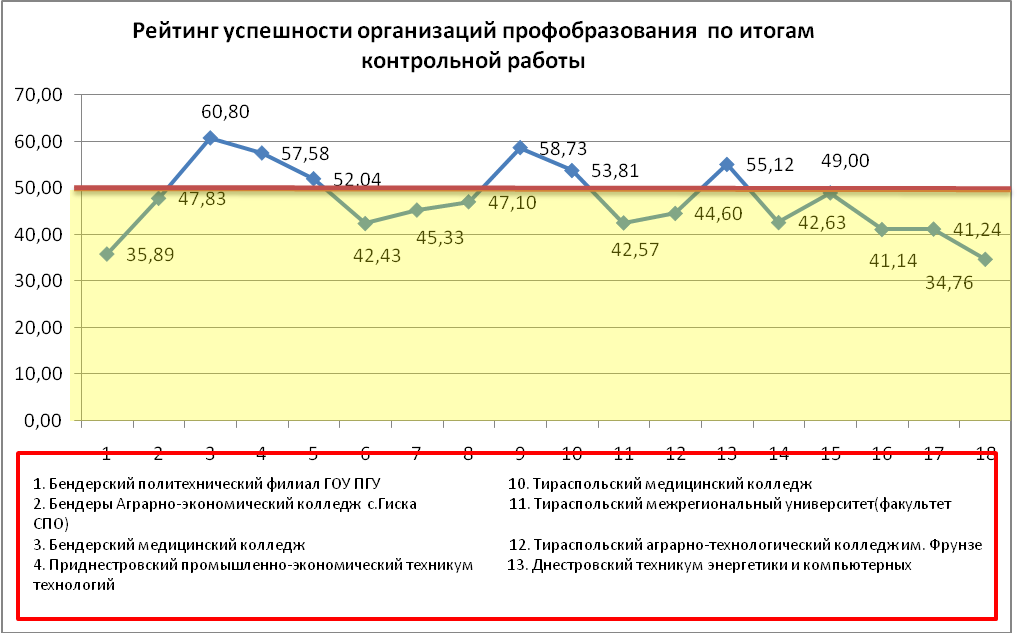  По результатам анализа выполнения контрольных работ преподавателям математики и родного языка организаций начального и среднего профессионального образования были даны следующие рекомендации:- усилить внимание к работе, связанной с формированием навыков построения цельного, композиционно выверенного развернутого письменного высказывания по предложенной теме.- использовать форму тестовых и творческих заданий как вид контроля знаний обучающихся;- систематически планировать вопросы повторения и закрепления трудных разделов программы;- повысить научно методический уровень учебных занятий по математике, разнообразить методы и приёмы работы.Проведены контрольные мероприятия по выполнению организациями начального и среднего профессионального образования норм Приказа Министерства просвещения от 19.02.2013 г. № 156 (САЗ 12-13) «Об утверждении форм билета учащегося организации НПО, студенческого билета и зачетной книжки студента организаций СПО ПМР». В целях приведения в соответствие с требованиями действующего законодательства ПМР образцов документов, на основании которых предоставляется льгота на проезд в транспорте общего пользования, упорядочения форм и достоверности документов, предъявляемых при заявлении права на льготный проезд создан реестр организаций профессионального образования ПМР и проведено инструктивное совещание с заместителями директоров по учебной работе организаций профессионального образования по заполнению студенческих билетов в соответствии с Приказом Министерства просвещения ПМР от 26 февраля 2015года №181 «Об упорядочении форм и достоверности документов, предъявляемых при заявлении права на льготный проезд и выдаваемых организациями образования Приднестровской Молдавской Республики».По поручению Правительства ПМР, в соответствии с Приказом Министерства просвещения от 27 февраля 2015 года № 184 «О создании комиссии по проверке формирования и использования стипендиального фонда ГОУ НПО «Тираспольский машиностроительный лицей» проведена проверка соблюдения руководством лицея действующих нормативно-правовых актов, регулирующих порядок назначения и выплаты стипендий обучающимся ГОУ НПО «Тираспольский машиностроительный лицей». По результатам проверки руководителю были даны ряд рекомендаций.В соответствии с  совместным Приказом Министерства просвещения и Государственной службы по культуре ПМР  от 30 декабря 2014 года № 1764/165 были осуществлены мероприятия по приему-передаче ГОУ ВПО «Приднестровский государственный институт искусств» из ведения Министерства просвещения ПМР в ведение Государственной службы по культуре ПМР.Особое внимание Министерством просвещения ПМР уделялось выполнению государственных требований организациями профессионального образования к минимуму содержания программы итоговой государственной аттестации и уровню подготовки выпускников.  На основании Приказа Министерства просвещения ПМР от 14 мая 2015 года № 469 «О контроле проведения итоговой государственной аттестации в организациях профессионального образования ПМР» в период с 5 июня по 26 июня осуществлен контроль проведения итоговой государственной аттестации в организациях начального и среднего профессионального образования.Контроль осуществлялся по следующим направлениям:- соблюдение требований к виду итоговой государственной аттестации (ИГА); - подготовка и проведение ИГА;- работа государственной аттестационной комиссии.В график работы комиссии были включены все виды итоговой государственной аттестации. Подводя итоги контроля можно сделать вывод, что уровень подготовки выпускников и проведение итоговой государственной аттестации в организациях профессионального образования в целом соответствуют требованиям, предъявляемым к ним.Количество выпускников, успешно прошедших итоговую государственную аттестацию в 2014-2015 учебном году составило  2173 человека (2013-2014 – 2058, 2012-2013 уч.г -2156), что на 115 человек больше чем в предыдущем году. В том числе: – в организациях начального профессионального образования  – 210 выпускников (2013-2014 уч.г. – 854, в 2012-2013 уч.г – 541);– в организациях среднего профессионального образования  – 1963  выпускников (2013-2014 уч.г. – 1204, в 2012-2013 уч.г – 1615). Из них 529 выпускников ( в 2013-2014 уч.г. -368) обучались по программам НПО. Анализ количественных показателей позволяет сделать вывод, что в 2014-2015 учебном году уменьшилось количество выпускников организаций начального профессионального образования по сравнению с прошлым годом. Данные изменения произошли за счет уменьшения количества организаций НПО. ГОУ НПО «Тираспольский машиностроительный лицей» и ГОУ НПО «Тираспольский строительный лицей» в 2015 году реорганизованы путем слияния в ГОУ СПО «Промышленно-строительный техникум».215 выпускников организаций начального и среднего профессионального образования (11%)  получили дипломы с отличием, в том числе выпускники организаций НПО – 43 чел.(22%), СПО – 172 чел. (10%). 24 человека  (2013-2014 уч.г. -16) получили академические справки по окончанию обучения в связи с не прохождением итоговой государственной аттестации, что составляет 1,09% (2013-2014 уч.г. - 0,7%)  от общего количества выпускников.  В том числе, в организациях НПО – 8 человек, СПО – 16 (в 2013-2014 уч.г. в НПО – 13 человек, СПО – 3):- ГОУ НПО «Дубоссарский многопрофильный профессиональный лицей» - 7 человек;- ГОУ НПО «Слободзейский политехнический лицей» - 1 человек;- ГОУ СПО «Каменский политехнический техникум» - 4 человека;-  ГОУ СПО «Рыбницкий политехнический техникум» - 4 человека;-  ГОУ СПО «Промышленно-строительный техникум» - 4 человека;-  ГОУ СПО «Аграрно-экономический колледж» - 3 человека;- ГОУ СПО «Тираспольский колледж бизнеса и сервиса» - 1 человек.Количество обучающихся, не прошедших итоговую государственную аттестацию, увеличилось на 0,4% в сравнении с прошлым годом.Анализ качественных показателей позволяет сделать вывод, что средний балл и качество знаний выпускников по сравнению с прошлым годом снизились практически во всех организациях начального и среднего профессионального образования, кроме таких организаций как ГОУ СПО "Тираспольский техникум информатики и права", ГОУ СПО "Бендерский торгово-технологический техникум", ГОУ СПО "Бендерский медицинский колледж", ГОУ СПО "Тираспольский медицинский колледж". Низкий средний балл и качество знаний у выпускников ГОУ НПО Дубоссарский многопрофильный профессиональный лицей", ГОУ СПО "Аграрно-экономический колледж". Так,  количество выпускников, сдавших итоговую государственную аттестацию на «хорошо» и «отлично» в процентном соотношении составляет:-  в   организациях  НПО – 68% (в 2013-2014  уч.году – 82%), что на 14% меньше аналогичного показателя прошлого года;- в организациях СПО – 81% (в 2013-2014  уч.году – 83%), что на 2% меньше аналогичного показателя прошлого года.Председателями комиссий итоговой государственной аттестации организаций профессионального образования отмечено, что экзамены проходили организованно, корректно с достаточной профессиональной требовательностью. Диапазон задаваемых вопросов теоретической части был широк, предметен и  способствовал объективности оценки уровня подготовки выпускников. По итогам анализа ИГА выпускников организаций начального и среднего профессионального образования Министерством просвещения совместно с ГОУ ДПО «Приднестровский институт развития и повышения квалификации» в 2015-2016 учебном году запланированы семинары для руководителей и их заместителей по темам: «Обеспечение качества образования в условиях введения ГОС начального и среднего профессионального образования», «Технология активных методов обучения – технология ГОС-3».По годовым отчетам проведены сравнительные анализы контингента обучающихся и кадрового потенциала организаций начального и среднего профессионального образования.По очной форме обучения на начало 2014-2015 учебного года контингент обучающихся очной формы в организациях начального и среднего профессионального образования составлял 7048 человек (из них на бюджетной основе обучения – 5187 человек, с возмещением затрат – 1861 человек). В течение учебного года выбыло 733 человека (10,4%), прибыло – 153 человека (2,1%).Количество обучающихся на конец учебного года – 6468 человек.В сравнении с 2013-2014 учебным годом контингент обучающихся на начало года сократился на 760 человек (по бюджету сокращение составило – 442 человека, по договору – 318 человек). Данный факт очевиден, так как ежегодно сокращаются контрольные цифры приема в связи с демографической ситуацией в республике.Анализ успеваемости показал стабильные результаты. Так:- на «отлично» окончили учебный год: в 2013-2014 – 	6% 	(433 человека); в  2014-2015 - 	6,31%	 (405 человек); - имеют по результатам учебного года неудовлетворительные оценки:в 2013-2014 – 	5,72% 	(413 человек); в  2014-2015 - 	5,89%	 (378 человек);  - качество знаний в среднем по организациям профессионального образования в 2013-2014 – 52,49%;в  2014-2015 - 50,9%.По заочной форме обучения на начало учебного года контингент обучающихся составлял 1003 человека (из них на бюджетной основе -  150 человек, с возмещением затрат – 853 человека). Обучение по заочной форме за счет республиканского бюджета осуществлялось только по педагогическим специальностям. В течение учебного года выбыло 195 человек (19%) прибыло 29 человек (2,9%).В 2013-2014 учебном году по заочной форме обучался 951 человек (из них на бюджетной основе -  131 человек, с возмещением затрат – 820 человек). В течение учебного года выбыл 131 человек (13,7%) прибыло 60 человек (6,3%).Таким образом, количество выбывших учащихся возросло на 5,3%.Ежегодно из организаций начального и среднего профессионального образования выбывает 10 часть от общего количества обучающихся на начало учебного года. При этом более 50 процентов отчисляются по причине низкой успеваемости и пропусков занятий. При стабильных показателях успеваемости и качества знаний системы профобразования в целом, наблюдается снижение качества знаний более чем на 5% в восьми организациях.С целью осуществления  государственного контроля качества образования в 2015 году Министерством  просвещения осуществлялась деятельность по оценке соответствия условий, содержания и подготовки обучающихся государственных организаций образования требованиям государственных образовательных стандартов.Так, в 2015 году была организована и проведена аттестация:- ГОУ «Глинойская специальная (коррекционная)  школа-интернат для детей-сирот и детей, оставшихся без попечения родителей, с нарушением интеллекта»  с 14 по 28 января 2015 года;,- ГОУ «Бендерский детский дом для детей-сирот и детей, оставшихся без попечения родителей»  с 3 по 18 марта 2015 года;- ГОУ «Тираспольский медицинский колледж им. Л.А. Тарасевича» с 7 по 24 апреля 2015 года;- ГОУ СПО «Рыбницкий политехнический техникум» с 12 по 29 мая 2015 года;- ГОУ ДПО «Институт развития образования и  повышения квалификации» с 8 по 22 сентября 2015 года.С 22 сентября 2015 года началась аттестация ГОУ «Республиканская кадетская школа-интернат им. Ф.Э. Дзержинского». В состав аттестационных комиссий были включены сотрудники заинтересованных министерств и ведомств республики: Министерства по социальной защите и труду, Министерства здравоохранения,  Министерства внутренних дел, управлений народного образования городов и районов, а также  специалисты государственных учреждений, предприятий.В сравнении с отчетным периодом  2014 года отмечено уменьшение (на  14)  организаций образования, проходивших аттестацию.Проведён контроль  выполнения мероприятий по устранению недостатков, выявленных в ходе предыдущей аттестации:-  ГОУ «Республиканский молдавский теоретический лицей». План выполнен на 86%.- ГОУ МВД ПМР «Республиканская кадетская школа-интернат им. Дзержинского». План выполнен на 58 %.Сотрудники Министерства просвещения приняли участие в аттестации 39 муниципальных организаций образования: осуществлен выезд в 22 учреждения, на документальном уровне изучены материалы 17 организаций образования. Таким образом, охват контролем  составил 100%, что на 67% больше по сравнению с предыдущим отчетным периодом. Типичными замечаниями, выявленными в ходе аттестации и контроля, являются: - невысокое качество организации делопроизводства и документов, организующих управленческую деятельность;- несоответствие уставов организаций образования  нормам действующего законодательства;- отсутствие у части педагогов профильного образования и квалификационной категории;- несвоевременное выполнение плана по устранению недостатков, выявленных в ходе предыдущей аттестации. Проблемными остаются предписания (мероприятия), финансируемые за счет муниципального и республиканского бюджета. Материально-техническая база большинства организаций образования не в полной мере соответствует требованиям образовательного стандарта. В сфере дополнительного образования воспитания и молодежной политики за отчетный период были проведены следующие проверки:- 27 февраля 2015 года в ГОУ «Республиканский молдавский теоретический лицей-комплекс» на основании Приказ Министерства просвещения ПМР от 25 февраля 2015 года № 176 «Об осуществлении проверки ГОУ «Республиканский молдавский теоретический лицей-комплекс» в феврале 2015 года» был проведен анализ воспитательной работы и состояние работы с социально незащищенными категориями учащихся. Итоги проверки обобщены и изложены в аналитической справке по результатам проверки ГОУ «Республиканский молдавский теоретический лицей-комплекс»;- 10 апреля 2015 года был проведен анализ состояния работы с социально незащищенными категориями студентов в рамках государственной аттестации ГОУ СПО «Тираспольский медицинский колледж» (Приказ Министерства просвещения ПМР от 03.04.2015 г. № 328). Итоги проверки обобщены и изложены в аналитической справке по результатам государственной аттестации ГОУ СПО «Тираспольский медицинский колледж»;- 20 января  2015 года – проверка воспитательной работы и анализ состояния социально-бытового обеспечения  воспитанников ГОУ Глинойская СКОШИ для детей-сирот и детей, оставшихся без попечения родителей, с  нарушением интеллекта» в ходе аттестации ГОУ «Глинойская СКОШИ» - основание – Приказ Министерства просвещения ПМР от 10.01.2015 года № 5 «О проведении очередной аттестации ГОУ Глинойская СКОШИ для детей-сирот и детей, оставшихся без попечения родителей, с  нарушением интеллекта»;- внеплановая проверка МОУ ДО ДДЮТ г. Дубоссары по обращению родителей в Правительство ПМР от 27 января 2015 года – основание – Приказ Министерства просвещения от 27 января 2015 г. № 37 «О создании комиссии по техническому осмотру здания Дубоссарского ДДЮТ»;-  19 февраля 2015 года – проверка выполнения плана мероприятий по устранению недостатков, выявленных в ходе аттестации в ГОУ «Республиканская кадетская школа-интернат» - Приказ Министерства просвещения  от  17 февраля 2015 года №  110 «Об осуществлении проверки ГОУ «Республиканская кадетская школа-интернат имени Ф.Д. Дзержинского в феврале 2015 года»;- 11 марта 2015 года – проверка воспитательной работы и анализ состояния социально-бытового обеспечения воспитанников ГОУ «Бендерский детский дом для детей-сирот, оставшихся без попечения родителей» в рамках очередной аттестации – Приказ Министерства просвещения ПМР от 26 февраля 2015 года № 179 «О проведении очередной аттестации ГОУ «Бендерский детский дом для детей-сирот, оставшихся без попечения родителей»;-  25 мая 2015 года – проверка социально-бытового обеспечения и динамики состояния здоровья студентов, деятельности психологической службы ГОУ СПО «Рыбницкий политехнический техникум» в ходе аттестации – Приказ Министерства просвещения ПМР от 7 мая 2015 года № 464 «О проведении первой аттестации ГОУ СПО «Рыбницкий политехнический техникум»;- 8 мая 2015 года - анализ деятельности муниципальных штабов детского общественного движения «Юные инспектора движения»;-  май-июнь 2015 года – анализ деятельности муниципальных штабов детского молодежного движения «Юный эколог Приднестровья»;-  май-июнь 2015 года – анализ деятельности муниципальных штабов молодежного общественного движения «Юный патриот Приднестровья»;- сентябрь 2015 года – анализ учебных планов организаций дополнительного образования кружковой направленности на 2015-2016 учебный год и аудит обеспечения учебно-воспитательного процесса программным сопровождением организаций дополнительного образования кружковой направленности.В 2015 году проведена аккредитация 64 организаций образования: 25 дошкольных учреждений, 14 организаций общего образования, 16 учреждений дополнительного образования, 2 организации среднего профессионального образования, 3  организации высшего профессионального образования, 2 специальных (коррекционных) образовательных учреждения, 2 образовательные учреждения для детей- сирот и детей, оставшихся без попечения родителей.Кроме этого проведена экспертиза документов 13 соискателей лицензий на право ведения образовательной деятельности по 336 направлениям профессиональной подготовки и повышения квалификации, по 1 направлению в сфере начального общего образования, по 2-м направлениям в сфере дополнительного образования.За анализируемый период  осуществлен контроль выполнения лицензионных требований и условий в 6 организациях, осуществляющих на территории Приднестровской Молдавской Республики образовательную деятельность на основании лицензии. С целью контроля учета, хранения, заполнения и выдачи документов государственного образца об образовании и (или) квалификации Министерством просвещения в отчетный период проведено контрольное мероприятие в 1 организации среднего профессионального образования, и в муниципальном учреждении «Управление народного образования г. Бендеры». В целях упорядочения  выдачи бланков документов государственного образца об освоении дополнительных образовательных программ художественно-эстетической направленности Министерством просвещения и Государственной службой по культуре Приднестровской Молдавской Республики разработан и опубликован совместный Приказ от 6 мая 2015 года № 78/462 «Об утверждении форм документов государственного образца об освоении дополнительных образовательных программ художественно-эстетической направленности». Во исполнение данного Приказа разработана Инструкция «О порядке изготовления, хранения, заполнения, выдачи и учета бланков документов государственного образца об освоении дополнительных образовательных программ художественно-эстетической направленности».Министерством просвещения разработаны новые образцы форм документов государственного образца об образовании, утвержденные Постановлением Правительства Приднестровской Молдавской Республики от 11 июня 2015 года № 142 «Об утверждении форм документов государственного образца об образовании».С целью оказания методической помощи специалистам, ответственным за получение, учет, хранение, заполнение и выдачу документов государственного образца об образовании и (или) квалификации, проведены два инструктивных совещания: для специалистов управлений народного образования  городов и районов республики и для специалистов организаций образования, подведомственных Министерству просвещения, Министерству внутренних дел, Министерству здравоохранения, Министерству по социальной защите и труду, Министерству обороны.В целях нормативного правового регулирования порядка лицензирования образовательной деятельности разработано и опубликовано Постановление Правительства   Приднестровской Молдавской Республики от 23 июня 2015 года № 157 «Об утверждении Положения о лицензировании образовательной деятельности», нормы которого позволят обеспечить соответствие содержания, уровня и качества подготовки выпускников в негосударственных организациях образования требованиям государственных образовательных стандартов. 6. Разработка и реализация государственной политики в области воспитания и молодежной политики.В целях совершенствования нормативно-правовой базы в области дополнительного образования, воспитания и молодежной политики инициирована и продолжается работа по разработке и введению в действие Положения о порядке деятельности Совета по профилактике безнадзорности и правонарушений несовершеннолетних в организациях общего и профессионального образования ПМР, Положения о критериях и системе оценки уровня воспитанности учащихся и эффективности воспитательного пространства в системе общего образования, Положения по организации воспитательной работы по профилактике безнадзорности и правонарушений несовершеннолетних в организациях общего и профессионального образования ПМР.    В целях расширения международного сотрудничества и расширения исторического и культурного обмена:- выдано 12  разрешений на выезд учащихся организаций общего образования для участия в международных конкурсах, фестивалях и экскурсионных поездках;- совместно с Днестровско-Прутским центром Российского института стратегических исследований (ДПЦ РИСИ) организован выезд 10 победителей Республиканского конкурса «А.В. Суворов. Наука побеждать» в сопровождении специалистов Министерства просвещения и Министерста здравоохранения Приднестровской Молдавской Республики на XV Школу дружбы в Сербии;- совместно с ДПЦ РИСИ организован выезд 10 победителей Республиканского конкурса «Мы едины!» на Всероссийский образовательный форум «Таврида – 2015» в Крыму.В рамках взаимодействия Министерства просвещения и Тираспольско-Дубоссарской Епархии осуществлена совместная работа по разработке учебного курса «Основы религиозных культур и светской этики» для 4-х классов организаций общего образования в рамках новых Государственных стандартов Приднестровской Молдавской Республики. Также проведена  работа по опросу родительской общественности в организациях общего образования республики по вопросу внедрения программы «Основы религиозных культур и светской этики». Результаты проделанной работы слушались на Коллегии Министерства просвещения ПМР 30 июня 2015 года, материалы. За отчетный период Министерство просвещения осуществляло  поддержку общественно-полезной деятельности молодежи, молодежных и детских общественных объединений; развитие системы выявления, поддержки и сопровождения лидеров молодежной среды. Проведено 3 встречи актива органов ученического (студенческого) соуправления организаций профессионального образования Приднестровской Молдавской Республики.Успешно функционирует Координационный совет по взаимодействию с молодежными общественными объединениями. Членами координационного совета по связям Министерства просвещения с молодежными общественными организациями проведена Международная гражданско-патриотическая акция, посвященная Дню Победы советского народа в Великой Отечественной войне «Георгиевская ленточка» под девизом: «Мы помним, мы гордимся».	В целях повышения мотивации молодежи к активной деятельности в общественно-политической, социально-экономической и социокультурной жизни Республики, в марте в городах Приднестровской Молдавской Республики прошел II этап проекта «Молодая Энергия», предполагающего проведение тренингов (охват 150 человек).По инициативе Общественной палаты Приднестровской Молдавской Республики, согласно Поручениям Президента и Председателя Правительства Приднестровской Молдавской Республики 2 апреля 2015 года проведен межведомственный круглый стол по вопросам вреда и запрета на изготовление и продажу слабоалкогольных напитков и курительных смесей в Приднестровской Молдавской Республике. В рамках  координации деятельности с управлениями народного образования были проведены следующие мероприятия: - 5 марта 2015 года в конференц-зале Министерстве просвещения ПМР состоялось инструктивно-методическое совещание со специалистами по воспитательной работе и дополнительному образованию управлений народного образования городов и районов республики и заместителями директоров по воспитательной работе государственных организаций образования. Согласно повестке дня были рассмотрены вопросы по проведению мероприятий, приуроченных к празднованию 25-ой годовщины образования ПМР и Республиканского Фестиваля «Юность, творчество, талант», анализ проведения Республиканского фестиваля «Наследники Победы» и 2 этапа XXII Студенческой спартакиады учащихся и студентов организаций НПО/СПО. Состоялась презентация конкурсных проектов «Патриоты России» и «Мы едины!»; - 22 мая 2015 года в конференц-зале Министерства просвещения ПМР состоялось совещание с руководителями Республиканских методических объединений по дополнительному образованию кружковой направленности по итогам деятельности РМО в текущем учебном году и планирование работы на новый учебный год.- 9 сентября 2015 года – инструктивно-методическое совещание по организации воспитательной работы в организациях общего и профессионального образования Приднестровской Молдавской Республики по теме: «Усиление гражданско-патриотического и духовно-нравственного направлений воспитательной работы в 2015-2106 учебном году»;- 9 сентября 2015 года -  инструктивно-методическое совещание для специалистов УНО, курирующих вопросы дополнительного образования, и директоров ОДО кружковой направленности по теме «Обновление учебно-воспитательного процесса в организациях дополнительного образования в 2015-2016 учебном году»;- 9 сентября 2015 года – инструктивно-методическое совещание с руководителями Республиканских методических объединений организаций дополнительного образования кружковой направленности «Алгоритм подготовки и проведения республиканского методического объединения в дополнительном образовании кружковой направленности»;- 16 сентября 2015 года – Совет директоров организаций дополнительного образования кружковой направленности по теме «Особенности учебно-программного обеспечения в 2015-2016 учебном году в организациях ОДО кружковой направленности».        Во исполнение плана основных мероприятий Министерства просвещения Приднестровской Молдавской Республики на 2014-2015 учебный год, в рамках реализации программы тематических мероприятий за отчетный период проведено 27 республиканских социально значимых мероприятий:а) гражданско-патриотическое воспитание – 9 мероприятий с общим охватом 53359  человек: - республиканский фестиваль гражданско-патриотической направленности «Мы этой памяти верны» в номинации «Наследники Победы», в котором приняли участие на республиканском этапе 1076 участников их 199 творческих коллективов;- республиканский конкурс «А.В. Суворов. Наука побеждать» при организационной и финансовой поддержке Днестровского-Прутского центра Российского института стратегических исследований. В республиканском этапе данного конкурса приняли участие 58 учащихся организаций общего образования республики (муниципальный - 138);- общереспубликанская линейка и классный (кураторский) час в организациях образования по теме «Этот День Победы!» в которых приняло участие 49649 учащихся и студентов организаций общего и профессионального образования;- республиканский конкурс «Патриоты России», в котором приняло участие 200 учащихся из всех городов и районов республики, на республиканский тур было представлено 85 творческих работ 80-ти участников. Победители конкурса в количестве 14 человек поощрены путевками во Всероссийский детский центр «Орлёнок» (октябрь-ноябрь 2015 года);- республиканская военно-спортивная игра «Юный патриот Приднестровья», в которой приняло участие 108 юнармейских отрядов – 1728 человек. В финальном туре приняло участие 8 отрядов. 16 юнармейцев отрядов-победителей поощрены путевками во Всероссийский детский центр «Орлёнок» (октябрь-ноябрь 2015 года);- республиканский конкурс «Мы едины!» (совместно с ДПЦ РИСИ) охватил 94 участника (студенты НПО, СПО, ПГУ им. Т.Г. Шевченко и активисты молодежных общественных организаций). 10 победителей стали участниками Всероссийского образовательного форума «Таврида – 2015» в Крыму;- республиканский конкурс творческих заданий «С чего начинается Родина?», посвящённый 25-летию образования Приднестровской Молдавской Республики охватил 424 участника (учащиеся организации общего и профессионального образования);- международная гражданско-патриотическая акция, посвященная Дню Победы советского народа в Великой Отечественной войне «Георгиевская ленточка» под девизом: «Мы помним, мы гордимся»;- международный молодёжный форум «25 лет вместе с Россией» - приняло участие 130 человек – 7 делегаций и городов и районов республики, 3 общественных молодежных организации, делегация ПГУ им. Т.Г. Шевченко, гости из Москвы и Воронежа.б) духовно-нравственное воспитание – 4 мероприятия с общим охватом около 6922 человека:- республиканский фестиваль детского и молодежного творчества «Юность, творчество, талант» в номинациях: Концертная программа (хоры и вокальные ансамбли) «И песня летит над Днестром», Выставка технического творчества «Во имя мира на Земле». Участниками республиканского этапа данного фестиваля в номинации Концертная программа стали 1317 человек из 69 творческих коллективов, в номинации Выставка технического творчества – 220 участников, которые представили 218 работ;	- межведомственная Республиканская операция «Подросток» - для формирования духовно-нравственных ориентиров, а также в целях преодоления предпосылок девиантного поведения в детской и молодежной среде. Также для детей из малообеспеченных семей был проведен Слет, в котором приняло участие 135 подростков. в) экологическое воспитание – 4 мероприятия с общим охватом 26500 человек:- республиканская экологическая акция «Сохраним нашу землю голубой и зеленой». За отчетный период было проведено  185 массовых экологических мероприятий, в которых приняло участие около 21500 человек;- республиканский конкурс «Цветы Победы», участвовало 68 человек, из которых 9  стали победителями конкурс;.- республиканский конкурс  цветочных композиций «Весна Победы», участвовало  126 человек, из которых 13 человек стали победителями конкурса;- республиканская акция «Чистый берег» - приняло участие 4806 человек;- республиканский конкурс «Я рисую свой край» - на муниципальном уровне представлено 5000 работ, на республиканский тур – 150 работ, 27 человек стали победителя и призерами конкурса;- презентация юбилейного детского календаря «Рисуют дети», посвященный 25-летию со дня образования Приднестровской Молдавской Республики – приняло участие 250 человек, издано 250 экз. календарей, которые вручены победителям республиканской акции «Я рисую свой край!» и участникам Международного молодёжного форума «25 лет вместе с Россией».в) художественно-эстетическое воспитание – проведено 2 мероприятия с охватом  1013  человек:- республиканский конкурс для обучающихся организаций дополнительного образования кружковой направленности «Созвездие талантов». В конкурсе приняло участие 697 обучающихся организаций дополнительного образования кружковой направленности, которые представляли 66 творческих объединений из 8 организаций дополнительного образования. 110 участников конкурса заняли призовые места;- республиканский конкурс «Я рисую свой край» - охват  316 человек.г) физкультурно-спортивное и оздоровительное направление – 8 мероприятий с охватом 50875 человек:- XXII Республиканская студенческая спартакиада среди организаций профессионального образования Приднестровской Молдавской Республики, в которой приняли участия 424 учащихся организаций начального и среднего профессионального образования по 7 видам спорта (шашки, шахматы, настольный теннис, волейбол, баскетбол, мини-футбол, легкоатлетическое многоборье), которая проходит с февраля по март;- республиканская предметная олимпиада по физической культуре для организаций общего образования, в которой принимали участие 41 человек, из них 6 человек получили сертификаты ПГУ им. Т.Г. Шевченко;- Республиканский физкультурно-спортивный конкурс «Веселые дошколята – за мир без войны!», в конкурсе приняли участие 96 воспитанников организаций дошкольного образования;- республиканский физкультурно-оздоровительный фестиваль «25 спортивных побед», принимали участие 70 человек организаций общего образования;- в рамках проекта «Здоровое Приднестровье» Программы Стратегии государственной молодежной политики проведены тренинги для учащейся молодежи по вопросам профилактики наркомании (март) с охватом 25097 человек  и табакокурения (май) с охват 24662 человека;- молодежный флэшмоб, приуроченный к 25-летию со дня образования Приднестровской Молдавской Республики – приняло участие 300 человек, учащиеся и студенты организаций образования города Тирасполя;- республиканский туристический слёт-школьников «Победными тропами», приуроченный к 25-летию со дня образования Приднестровской Молдавской Республики – приняло участие 185 человек, учащиеся  общего и дополнительного образования городов и районов республики.Совершенствование и развитие педагогического и управленческого потенциала системы  образования	Общая численность занятых работников в системе дошкольного, общего, дополнительного образования, начального и среднего профессионального образования  в 2015 году составляет 17710  человек. Из них педагогических работников 8840 человек, руководителей - 924. Молодых специалистов, имеющих стаж работы до 3-х лет- 1184 человек (13,4 %) , пенсионеров – 2046 человек (21%).          Количество педагогических работников с высшим образованием по республике в 2014 году – 5877 чел., что составляет – 67 %, в 2015 году – 5975 чел., что составляет – 68 %. Увеличение на  1 %.Количество педагогических работников со средним специальным образованием по республике в 2014 году – 1184 чел., что составляет – 13 %, в 2015 году. – 1171 чел., что составляет – 13 %. На одном уровне.Количество руководящих работников с высшим образованием по республике в 2014 году – 871 чел., что составляет – 89 %, в 2015 году – 843 чел., что составляет – 91 %. Увеличение на  2 %.Количество руководящих работников со средним специальным образованием по республике в 2014 году – 38 чел., что составляет – 4 %, в 2015 году – 30 чел., что составляет – 3 %. Уменьшение на 1 % 	Педагогических работников  с высшей квалификационной категорией- 8%;- с первой – 28%;- второй категорией- 25%.	Итого аттестованных 61 %. Не имеют квалификационную категорию 39 %.	 	Это в основном вновь прибывшие работники и студенты, обучающиеся заочно в организациях профессионального образования, не имеющие соответствующего стажа для присвоения категории. 	Таким образом, наблюдается стабильность профессионального уровня педагогов организаций образования.  Средний возраст педагогов составил 45 лет. С целью повышения квалификационного уровня педагогов в  2015 году проведено 6 заседаний Республиканской аттестационной комиссии по присвоению квалификационных категорий работникам системы просвещения ПМР. К рассмотрению было представлено 113 аттестационных дела, что на 19 дел меньше, чем за аналогичный период 2014 года. По результатам обсуждения аттестационных материалов членами Республиканской аттестационной комиссии принято решение присвоить высшую квалификационную категорию 66 (58%) специалистам системы просвещения, что на 48 человек  (25%) меньше, чем за аналогичный период 2014 года.  Первая квалификационная категория в первом полугодии 2015 года присвоена 44 (39%)специалистам системы просвещения, что на 26 человек (25%) больше, чем за аналогичный период 2014 года. Отказано в присвоении заявленной квалификационной категории в связи с несоответствием требованиям в 2015 года 3 педагогическим работникам.С целью оказания методической помощи в оформлении аттестационных материалов  и разъяснения применения, действующих нормативно-правовых актов, регламентирующих процедуру аттестации,  проведены семинары на темы: - «Методические рекомендации по оформлению аттестационных материалов организаций образования» для заместителей директоров по УВР организаций образования г. Дубоссары;- «Основные вопросы аттестации организаций и работников системы общего образования ПМР» для слушателей курсов повышения квалификации руководителей, заместителей руководителей организаций образования;- «Процедура аттестации и оформлению аттестационных материалов» для специалистов государственных и муниципальных организаций образования.На 2015-2016 учебный год в Республиканскую аттестационную комиссию поступило более  150 заявлений на присвоение квалификационных категорий, на основании которых составлен и размещён на сайте Министерства просвещения график аттестации руководящих и педагогических работников организаций образования ПМР.           С целью совершенствования вопросов кадровой политики Министерством просвещения Министерством просвещения с 25 по 31 марта 2015 года организовано проведение выездных курсов для учителей русского языка и литературы преподавателями Российского университета дружбы народов на базе УНО г.Тирасполь и г.Рыбница.В целях перехода на новые образовательные стандарты и в связи с введением нового Базисного учебно-развивающего плана для организаций общего образования 17-18 июня 2015 года организовано проведение методических семинаров специалистами издательства «Просвещение»  для учителей начальных классов, истории, химии, географии в г.Тирасполь и г.Рыбница.        С целью совершенствования вопросов кадровой политики в системе дополнительного образования, воспитания и молодежной политики в 2015 году организовано и проведено:- 14 Республиканских методических объединений для руководящих и педагогических кадров организаций дополнительного образования кружковой направленности;- 2 Республиканских методических объединений для руководителей по физической культуре начального и среднего профессионального образования;- 2 заседания Республиканского методического объединения заместителей руководителей организаций профессионального образования по воспитательной работе;- 2 заседания Республиканского методического объединения психологов организаций профессионального образования;- 4  заседания Совета директоров организаций дополнительного образования кружковой направленности;- 3 инструктивно-методических совещания для специалистов управлений народного образования по вопросам воспитания, дополнительного образования;- 2 инструктивно-методических совещания со специалистами по физическому воспитанию организаций профессионального образования;- 1 инструктивно-методическое совещание для специалистов управлений народного образования по вопросам проведения физкультурно-спортивного мероприятия;- 1 семинар-практикум для специалистов управлений народного образования по проведению олимпиады по физической культуре;- экспертиза 36-ти материалов на присвоении и подтверждение звания «Образцовый детский коллектив» в системе дополнительного образования. Подтверждено звание  «Образцовый детский коллектив»  на 5 лет – 15-ти творческим коллективам, на 1 год – 2-м творческим коллективам. Присвоено звание «Образцовый детский коллектив» на 5 лет – 10-ти творческим коллективам, на 1 год- 5-ти творческим коллективам;- республиканский конкурс профессионального мастерства педагогов дополнительного образования «Золотой ключ», в котором приняло участие  19 педагогов, 3 педагога стали победителями конкурса по номинациям;- семинар по организации и проведению экологических проектов в рамках проекта Совета Европы «Меры укрепления доверия между берегами реки Днестр», в котором приняли участие 11 педагогов со всех городов и районов республики. Семинар проходил 18-20 марта 2015 года в Вадул-луй-Водэ Республики Молдова. 10 участников семинар представили свои экологические проекты для участия в Международном конкурсе.На 2015/16 учебный год сформированы 3 группы (75 человек) руководящих работников системы образования для обучения в ГОУ «Институт развития образования и повышения квалификации» по дополнительным профессиональным образовательным программам «Менеджер образования».По поручению Правительства ПМР был проведен анализ обеспечения организаций дошкольного, общего образования сельских населенных пунктов педагогическими кадрами. Согласно проведенного анализа:- потребность в учителях начальных классов сельских школ составляет 32% от общего количества педагогов начальной школы;- высокая динамика старения наблюдается среди учителей русского языка и литературы – 51% от общего количества педагогов сельских школ, учителей физики – 47%, учителей математики – 44%, учителей молдавского языка – 34%, учителей технологии – 34%, учителей истории и обществознания – 30%, воспитателей детских садов – 27%;- потребность в руководителях кружков в организациях дополнительного образования составляет 22% от общего количества руководителей кружков.Для улучшения кадровой ситуации в системе образования, в целях рационального расходования бюджетных средств, затрачиваемых на обучение и подготовку кадров в организациях профессионального образования, предусмотрен целевой прием граждан на обучение, который направлен на урегулирование вопросов обеспеченности молодыми кадрами государственных организаций и учреждений, заинтересованных в целевой подготовке специалистов конкретной квалификации.             В целях определения порядка заключения и расторжения договора о целевом приеме и договора о целевом обучении разработан проект Постановления Правительства ПМР «О порядке заключения и расторжения договора о целевом приеме и договора о целевом обучении», который согласован с Министерством экономического развития, Министерством финансов, Министерством юстиции и в настоящее время направлен в Правительство ПМР (Письмом от 03.08.2015 года № 02-20/85).Разработка и реализация государственной политики в научной сфере.Научная сфера республики в 2015 году не претерпела изменений и по-прежнему представлена девятью организациями, в том числе: вузовскими – 3 (ПГУ им. Т.Г.Шевченко, ПГИИ, ИРОиПК), отраслевыми – 4 (ПНИИСХ, РНИИЭиПР, РБС, ГЗ «Ягорлык»), заводскими научными лабораториями и отделами – 2 (ТВКЗ «КВИНТ», НП ЗАО «Электромаш»). За период с 12 по 23 января 2015 года было проведено 6 заседаний Государственной комиссии по оценке результатов научной и инновационной деятельности. По итогам работы комиссии были утверждены итоги научной работы по 55 темам научно-исследовательских лабораторий. Подготовлен итоговый доклад о работе комиссии, а результат представлен на утверждение Высшему консультативному совету по науке и технике.За отчетный период проведены 2 заседания Совета по науке и научно-технической политике (СНиНТП) (30 января и 21 мая 2015 года), на которых были заслушаны и обсуждены следующие основные вопросы: Информация о результатах работы Государственной комиссии по оценке научной и инновационной деятельности за 2014 год, об апробации критериев оценки научно-исследовательских опытно- конструктивных работ (НИОКР) Государственной комиссией по оценке научной и инновационной деятельности за 2014 год, о промежуточных итогах выполнения планов-заданий НИОКР за январь - апрель 2015 года научными и научно-образовательными учреждениями и перспективности продолжения тематик НИОКР по Государственному заказу на II полугодие 2015 года, о разработке экономического блока критериев оценки НИОКР  и эффективности результатов прикладных научных исследований, о требованиях к форме представления результатов выполнения НИОКР на заседании Государственной комиссии.Министерством просвещения проводилась организационная работа по подготовке материалов к заседаниям Высшего консультативного совета по науке и технике при Президенте ПМР (10 февраля, 30 июня 2015 года).             С начала 2015 года научные исследования в рамках Государственного заказа проводились по 50 научным темам в 9 научных и научно-образовательных учреждениях республики. С 1 мая 2015 года из Государственного заказа исключена тематика НИЛ «Сравнительно-правовые исследования» по расторжению договора заказчиком (Министерство юстиции). Постановлением Правительства ПМР от 22 июня 2015 года № 156 Государственный заказ на проведение научно-исследовательских и опытно-конструкторских работ на 2015 год утвержден в объеме 49 тем, которым также утверждено количество и перечень наименований научно-исследовательских тематик, финансируемых за счет бюджетных денежных средств. По итогам согласительной работы с Государственной службой по культуре ПМР  о возможности принятия на себя полномочий государственного заказчика НИЛ «Культура, искусство и социум Приднестровья» ГОУ «Приднестровский государственный институт искусств» 25 июня 2015 подписано соглашение о передачи права требования на работу НИЛ Государственной службе по культуре во II полугодии 2015 года.   В целях эффективного размещения Государственного заказа и создания механизма эффективного использования средств на основе формирования действенного механизма отбора научно-исследовательских работ Министерством просвещения совместно с ПГУ им. Т.Г. Шевченко и другими научными организациями республики были разработаны критерии оценки научно-исследовательских и опытно-конструкторских работ для фундаментальных исследований.   Министерство просвещения совместно с Министерством сельского хозяйства и природных ресурсов ПМР провело работу по дополнению данных критериев экономическим блоком, для оценки прикладных научных исследований. Предложения были рассмотрены на заседании Совета по науке и научно-технической политике от 21 мая 2015 года, вынесены на рассмотрение ВКСНТ от 30 июня 2015 года.  Критерии будут применены для оценки итогов НИОКР по Госзаказу в конце 2015 года, что  позволит составить рейтинг эффективности осуществления НИОКР по Госзаказу.      В рамках празднования профессионального праздника - Дня науки (8 февраля 2015 года) было проведено более 20 различных мероприятий, организованных и предложенных научными и научно образовательными учреждениями республики, утвержденных Приказом Министерства просвещения от 27 января 2015 года № 33.   В качестве главных мероприятий, посвященных указанной дате, следует отметить Международную научно-практическую конференцию по теме: «Развитие профессиональных компетенций педагогов в условиях перехода на новые стандарты системы образования организованную 5 февраля 2015 года  ГОУ ДПО «Институт развития образования и повышения квалификации» и научную конференцию по итогам 2014 года, в ГОУ «Приднестровский государственный университет им. Т.Г.Шевченко 6 февраля 2015 года.    В целях реализации государственной политики в области науки утвержден Указ Президента ПМР от 25 февраля 2015 года № 81 «Основные направления научной и научно-технической политики науки ПМР на период 2015-2020 годов» (САЗ 15-9), как результат работы на протяжении 2014 года межведомственной комиссии.   27 февраля 2015 года состоялось очередное заседание Комиссии Министерства просвещения ПМР по присвоению ученых званий, по итогам которого 7 соискателям были присвоены ученые звания доцента и выданы аттестаты доцентов.  В целях гармонизации нормативно-правовых актов ПМР с правовым полем РФ в области аттестации научных и научно-педагогических кадров, что обусловлено необходимостью более качественного подхода к аттестации научных кадров в ПМР подготовлен Приказ Министерства просвещения от 10 июня 2015 года № 582  «Об утверждении Положения о порядке присвоения ученых званий в Приднестровской Молдавской Республике и Положения о Комиссии Министерства просвещения Приднестровской Молдавской республики по присвоению ученых званий в Приднестровской Молдавской Республике» (регистрация Минюст ПМР № 7188 от 27.07.2015г. (САЗ 15-31)).    Проект положения в течение 2014 года прошел обсуждение на Совете по науке и научно - технической политике, где была высказана необходимость об адаптации новой редакции положения к условиям ПМР. Проект был направлен в научные и научно-образовательные учреждения (ПГУ им. Т.Г. Шевченко, ПНИИСХ, ТЮИ МВД им. М.И. Кутузова, ПГИИ, РНИИЭиПР, РБС)  для  представления предложений и замечаний к проекту. За тем был представлен для рассмотрения в Комиссию по присвоению ученых званий. Одновременно подготовлен Приказ Министерства просвещения ПМР от 28 июля 2015 г № 769 «Об утверждении Инструкции о порядке хранения, заполнения, выдачи и учета документов государственного образца об ученых званиях, как элемента государственной аттестации научных и научно-педагогических кадров в Приднестровской Молдавской республике» (регистрация Минюст ПМР № 7225 от 20 августа .2015 года. (САЗ 15-34)).25 августа 2015 года в рамках ежегодной августовской научно-практической конференции работников системы образования ПМР «Современное образование: содержание, технологии, качество»  Министерством просвещения ПМР совместно с ГОУ «Приднестровский государственный университет им.Т.Г. Шевченко» и научно-исследовательского института сельского хозяйства проведена секция научной деятельности по теме: «Наука ПМР: проблемы и перспективы на пути внедрения научного продукта», где руководителями научных учреждений и заведующими ведущих научно-исследовательских лабораторий республики обсуждались текущие проблемы и перспективы внедрения научного продукта с учетом сложного социально-экономического положения в республике.	  В целях нормативного  правового регулирования порядка утверждения форм документов государственного образца об  ученых званиях в ПМР и  принимая во внимание, что полномочиями по утверждению форм документов государственного образца об образовании  наделено Правительство ПМР, разработано Постановление Правительства ПМР «Об утверждении образцов (форм) бланков документов государственного образца об ученых званиях и требований к ним» и Указ Президента ПМР «О признании утратившим силу Указа Президента Приднестровской Молдавской Республики  от 29 декабря 2011 года № 1037 «Об  утверждении образцов (форм) бланков документов государственного образца об ученых званиях и требований к ним». В настоящее время проект направлен на согласование в Министерство финансов (исх. от 17 сентября 2015 года. № 02-08/34).  С учетом сложного социально-экономического положения в республике, в целях экономии средств республиканского бюджета, выделяемых на финансирование научных исследований, ведущихся как в рамках исполнения уставных задач научных учреждений и иных организаций, так и в рамках исполнения государственного заказа на 2015 и последующие годы, а также для интенсификации научной работы, повышения ее качества и стимулировании работников научных, научно-образовательных и иных организаций республики к поиску внебюджетных источников финансирования своей научной деятельности Министерством просвещения совместно с ГОУ «Приднестровский государственный университет  им. Т.Г.Шевченко» разработан проект Постановления Правительства «Об утверждении Положения о временном порядке финансирования научно-исследовательских и опытно-конструкторских работ, выполняемых научными учреждениями, научно-образовательными и иными организациями ПМР в рамках Государственного заказа». Согласован со всеми заинтересованными министерствами, в частности с Министерством юстиции ПМР, в настоящее время  по проекту Постановления ведется согласительная работа с ПГУ им. Т.Г.Шевченко.8. Информационное обеспечение деятельности Министерства просвещенияЗа отчётный период пополнение информационного ресурса Официального сайта Министерства просвещения ПМР проводилось по следующим направлениям:- регулярное обновление контента ресурса (информация в главном меню сайта: о министерстве, нормативные документы (добавлены 11 приказов Министерства просвещения), государственная итоговая аттестация (обновлена нормативно-правовая база), разделы левого меню сайта о направлениях работы Министерства просвещения); - правка вёрстки страниц на сайте;- внесение изменений в дизайн сайта (редактирование графических объектов сайта, создание баннеров: «Орленок», «Таврида» «Сербия», «Президентская программа «Школа»);- дайджест новостей (ежедневно);- анонс событий (ежемесячно);- обратная связь через рубрику «Вопросы и ответы».За 9 месяцев 2015 года на главной странице сайта было выставлено 356 информационных сообщений о деятельности в сфере просвещения ПМР. В добавленном разделе «Государственная итоговая аттестация 2015» опубликована нормативно-правовая база ГИА 2015 (3 приказа Министерства просвещения) и расписание проведения единого государственного экзамена и государственного выпускного экзамена в 2015 года.В разделе «КВОТЫ 2015» выставлена информация об обучении в России и Украины по квотам. Систематически обновляются списки нострифицированных документов в разделе «Инспектирование». Так же, периодически добавляется нормативно-правовая база и распорядительные документы в разделах: «Профессиональное образование» «Дополнительное образование, воспитание и молодежная политика».Механизм обратной связи сайта запросам основных групп потребителей информации осуществлялся через рубрику «Вопросы и ответы». В адрес Министерства просвещения ПМР посредством сети Интернет обратились за отчётный период 263 пользователей по следующим вопросам:- основного общего и дошкольного образования – 85 (32,3%);- профессионального образования – 46 (17,5%);- воспитания и дополнительного образования – 25 (9,5%);- легализации документов – 23 (8,7%);- трудоустройства – 14 (5,3%);- нормативно-правовые вопросы – 38 (14,4%);- жалобы – 9 (3,4%);- разное – 23 (8,7%).	Таким образом, на сайте Министерства просвещения наибольший процент обращений связан с образованием, в частности, с вопросами по единому государственному экзамену (ЕГЭ), квотам, а так же по государственной итоговой аттестации (ГИА). Задавались вопросы, связанные с нострификацией документов, аттестацией педагогических кадров и присвоением квалификационных категорий, педагогической нагрузкой и другие.  Такая специфика обращений показывает, что основными вопросами, интересующие граждан являются вопросы в сфере дошкольного, общего и профессионального образования.	Ответы даны на 520 обращений и официально опубликованы на Официальном сайте Министерства просвещения ПМР.	Статистика общего количества посещений страниц и разделов сайта Министерства просвещения за 9 месяцев составила 501 250.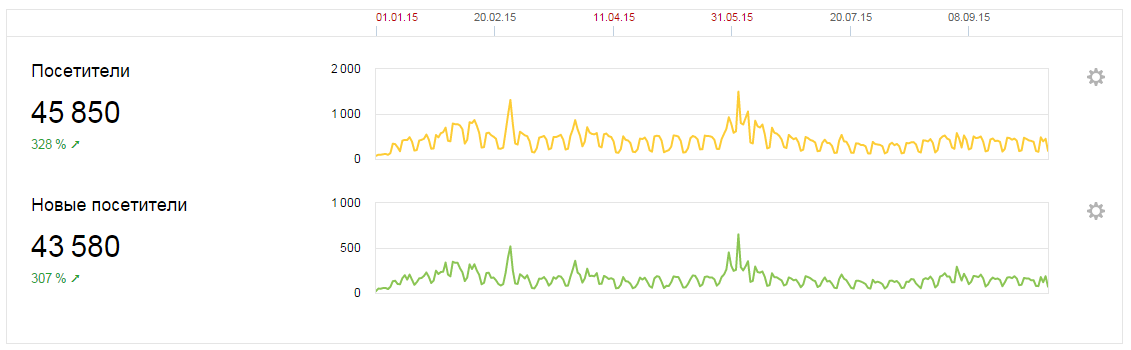 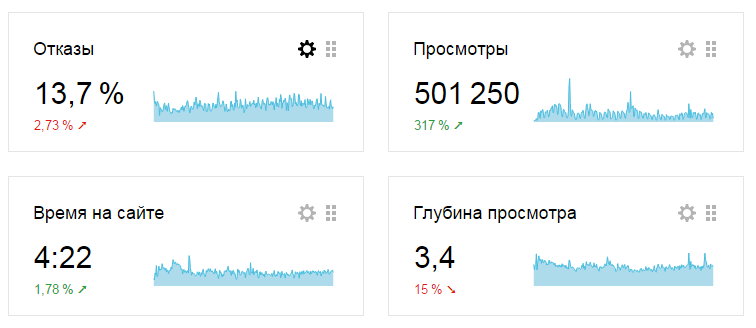 Статистика посещения страниц показала следующие самые просматриваемые разделы:1) «Квоты-20 15» (33 188 просмотров); 2)  «Вопросы- ответы»  (20 917 просмотров);3) Приказы, распоряжения Министерства просвещения ПМР («Нормативные документы» 16 310 просмотров); 4) Руководство, Контакты и Лента новостей.9. Основные итоги деятельностиВ сфере общего образования:Сформирован банк данных участников ЕГЭ в 2015 году.  Подготовлен отчет и план работы по реализации ГЦП «Профилактика детской инвалидности и реабилитация детей-инвалидов в ПМР в 2014 – году», и направлены в Министерство по социальной защите и труду ПМР.Подготовлен проект  Государственного доклада о положении детей в ПМР в 2014 году и направлен в Правительство ПМР.Подготовлен отчет для доклада о соблюдении и защите прав и свобод человека и гражданина в ПМР за 2014 год  Уполномоченному по правам человека в Приднестровье.Подготовлена смета расходов по мероприятиям образования на 2016-2018 годы. Проведена работа по организации набора в ВУЗы Российской Федерации, согласно выделенной квоте в 2015 году в рамках международного сотрудничества. Подали документы 342 претендента.В рамках профориентационной работы и при посредничестве Россотрудничества в Молдове 12 февраля 2015 года организована встреча выпускников средних школ с представителями ведущих вузов Российской Федерации.17 апреля 2015 года организована презентация Костромской сельскохозяйственной академии. Представители вуза Российской Федерации провели встречу с выпускниками  в столичном Дворце детско - юношеского творчества. Были приглашены школьники из Тирасполя, Бендер и Слободзеи. Встреча была организована при содействии представительства Россотрудничества в Молдове.Организовано предварительное собеседование для выпускников желающих продолжить обучение в НИТУ «МИСиС» с 15 по 18 мая 2015 года. Проведена работа по приему  документов на бюджетные места в Костромскую сельскохозяйственную академию и НИТУ «МИСиС».Осуществлен анализ нормативной базы ПМР регламентирующей деятельность общего и дошкольного образования за 2012, 2013, 2014 годы.Проведен сравнительный анализ нормативной базы ПМР и РФ регламентирующей порядок выдачи,  приема, пользования и списания учебной литературы в организациях образования.  В соответствии с годовым  планом работы Министерства просвещения с целью координирования  УНО по организации и проведению учебно-воспитательного процесса проведены следующие организационные мероприятия:- для регулирования вопросов по формированию базы данных выпускников 2015 года совместно с  ГУ «Центр экспертизы качества образования» проведено совещание с представителями управлений народного образования городов и районов (13 февраля 2015 года);- в целях своевременного и качественного информирования руководителей организаций общего образования, выпускников и их родителей, а также широкого обсуждения вопросов организации и проведения государственной (итоговой) аттестации в 2014-2015 учебном году, проведено совещание с заместителями руководителей управлений народного образования и специалистами, курирующими вопросы организации и проведения ГИА на тему:  «Особенности проведения государственной (итоговой) аттестации выпускников организаций общего образования в 2015 году» (26 февраля 2015 года);- для регулирования Регламента проведения и организации республиканского тура предметных олимпиад проведено совещание по организации и проведению III тура предметной и профориентационной олимпиады с  представителями ГОУ «Приднестровский государственный университет им. Шевченко» (4 марта 2014 года);12)   Проведено 2 заседания Совета по образованию Министерства просвещения ПМР, на которых приняты 86 решений по 34 обсуждаемым вопросам по всем направлениям деятельности в сфере образования. 13) Проверена и согласована сеть организаций дошкольного общего и коррекционного образования муниципального и республиканского подчитения.Проверены и согласованы учебно-развивающие планы организаций общего образования на 2015-2016 учебный год республиканского подчинения. Проведена  Республиканская научно - практическая конференция работников системы просвещения: «Современное образование: содержание, технологии, качество». Подготовлены предложений в план приема иностранных граждан, лиц без гражданства, в том числе соотечественников, проживающих за рубежом на обучение в образовательных организациях в рамках квоты, установленной Правительством Российской Федерации на 2016-2017 учебный год.23) Подготовлен отчет о ходе выполнения плана мероприятий Старшего эксперта ООН по правам человека в Приднестровье Т.Хаммарберга в 1, 2 и 3 квартале 2015 года.24) Организована и проведена акция по обеспечению школ Приднестровья с русским языком обучения учебниками нового поколения. За период август-сентябрь 2015/16 учебного года во все школы с русским языком обучения Приднестровской Молдавской Республики поступило 517 200 экз. книг для учащихся с 1 по 11 классы. В сфере профессионального образования:          1) Пополнен банк  нормативно-правовых документов по введению ГОС нового поколения.           2)  Разработаны и введены в действие Реестры организаций профессионального и общего образования ПМР (Приказ Министерства просвещения ПМР от 26 февраля 2015 года № 181) в целях приведения в соответствие с требованиями действующего законодательства образцов документов, на основании которых предоставляется льгота на проезд на транспорте общего пользования.          3)  Проведена экспертиза 35 учебных планов по различным направлениям подготовки организаций профессионально образования.         4) Проведена подготовительная работа по качественной организации приемной кампании   организаций профессионального образования.5) Проведен республиканский конкурс профессионального мастерства «Лучший по профессии» среди студентов организаций профессионального образования.В научной сфере           1) Упрощенна процедура нострификации документов об образовании и (или) квалификации, ученой степени, ученого звания, полученного в государственных аккредитованных организациях Российской Федерации.           6) Проведено 6 заседаний Государственной комиссии по оценке результатов научной и инновационной деятельности и 2 заседания Совета по науке и научно-технической политике (СНиНТП).          7) Утверждено 49 тем Государственного заказа на проведение научно-исследовательских и опытно-конструкторских работ на 2015 год.          8) Разработаны критерии оценки научно-исследовательских и опытно-конструкторских работ для фундаментальных исследований.В области дополнительного образования, воспитания и молодежной политики:         1) Расширен потенциал системы дополнительного образования детей через реализацию творческих конкурсов для педагогов и обучающихся организаций дополнительного образования.      2) Усовершенствована нормативно-правовая база деятельности организаций дополнительного образования кружковой направленности.       3)  Созданы условия для реализации творческого потенциала  детей с ограниченными возможностями здоровья.        4) Созданы условия для использования ресурсов негосударственного сектора в предоставлении услуг дополнительного образования детей.       5) Разработана и внедрена системы оценки качества дополнительного образования детей. 6) Разработаны и внедрены альтернативные программ по физическому воспитанию для организаций дошкольного, общего, начального и среднего профессионального образования.7) Разработано и внедрено инструктивно-методическое письмо по физической культуре для специальных медицинских групп в организациях начального и среднего профессионального образования ПМР.8) Внедрена и реализуется Программа мероприятий по реализации государственной молодежной политики на 2014-2020 годы в рамках Стратегии государственной молодежной политики на 2014-2020 годы.9) Созданы условия для поддержания имиджа Приднестровской Молдавской Республики на международной арене путем реализации сотрудничества Министерства просвещения Приднестровской Молдавской Республики с Днестровско-Прутским центром Российский институт стратегических исследований.В социальной сфере:   1) Проведено 6 заседания жилищной комиссии по заключению договоров коммерческого найма с жильцами, проживающих в общежитиях подведомственных Министерству просвещения ПМР по результатам которых заключен 61 договор коммерческого найма жилого помещения.2) Проведено 7 заседаний наградной комиссии Министерства просвещения ПМР по рассмотрению ходатайств к награждению государственными и ведомственными наградами. В результате ведомственными наградами награждено 520 человек, 6 коллективов; представлены к награждению к 25-летию Республики 36 человек. 3) Подготовлена Программа капитального ремонта на 2016 год и плановый период 2017-2017 гг. 4) Подготовлен проект Постановления Правительства ПМР «Об установлении единого порядка и условий предоставления на территории Приднестровской Молдавской Республики бюджетных кредитов молодым семьям и молодым специалистам».10. Приоритетные направления и задачи по развитию отрасли, подведомственной Министерству просвещения в 2016 году.В области общего образования: - Обеспечение государственных гарантий доступности и равных возможностей получения качественного образования.- Обеспечение здоровьесберегающей среды в организациях образования.- Модернизация образования как института социального развития.- Совершенствование содержания образования.- Совершенствование системы оценки качества образования.- Совершенствование образования детей с ограниченными возможностями здоровья.- Обеспечение для каждого ученика условий для полного интеллектуального развития, поддержка талантливой молодежи.- Создание единой информационной образовательной среды.- Повышение социального статуса и профессионализма работников образования.-  Повышение эффективности и качества услуг в сфере дошкольного образования.В области профессионального образования:- Создание современной образовательной инфраструктуры организаций начального и среднего  профессионального образования.- Приведение содержания профессионального образования в соответствие с потребностями социально-экономического развития республики, обеспечивающего высокое качество профессионального образования;- Создание информационного, методического обеспечения и PR-поддержки мероприятий по повышению привлекательности программ профессионального образования, востребованных на рынке труда республики.- Открытие новых профессий/специальностей востребованных рынком труда республики.В области дополнительного образования, воспитания и молодежной политики:- Расширение потенциала системы дополнительного образования детей через разработку и реализацию программ (проектов) развития дополнительного образования детей.- Создание условий для использования ресурсов негосударственного сектора в предоставлении услуг дополнительного образования детей.- Разработка и внедрение системы оценки качества дополнительного образования детей.-Разработка проекта ГЦП «Развитие системы дополнительного образования Приднестровской Молдавской Республики». - Реализация Плана мероприятий по реализации Стратегии государственной молодежной политики на 2014-2020 гг.;- Реализация Программы гражданско-патриотической направленности «Мы – народ Приднестровья».В области науки:- Проведение мониторинга системы нормативно-правового обеспечения сферы науки с целью усовершенствования юридического сопровождения функционирования сферы.-  Выработка подходов по оптимизации научно-исследовательских лабораторий в части формирования Государственного заказа на проведение научно- исследовательских и. опытно - конструктивных работ (НИОКР).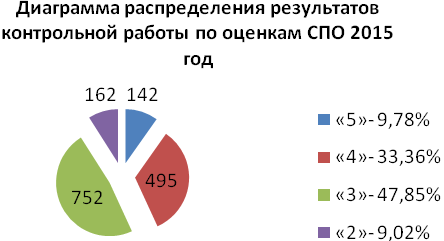 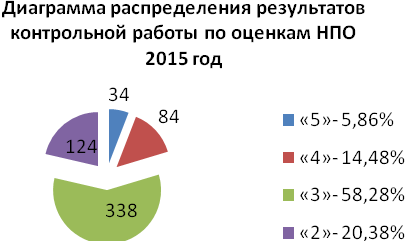 